EDITORJames H. Charlesworth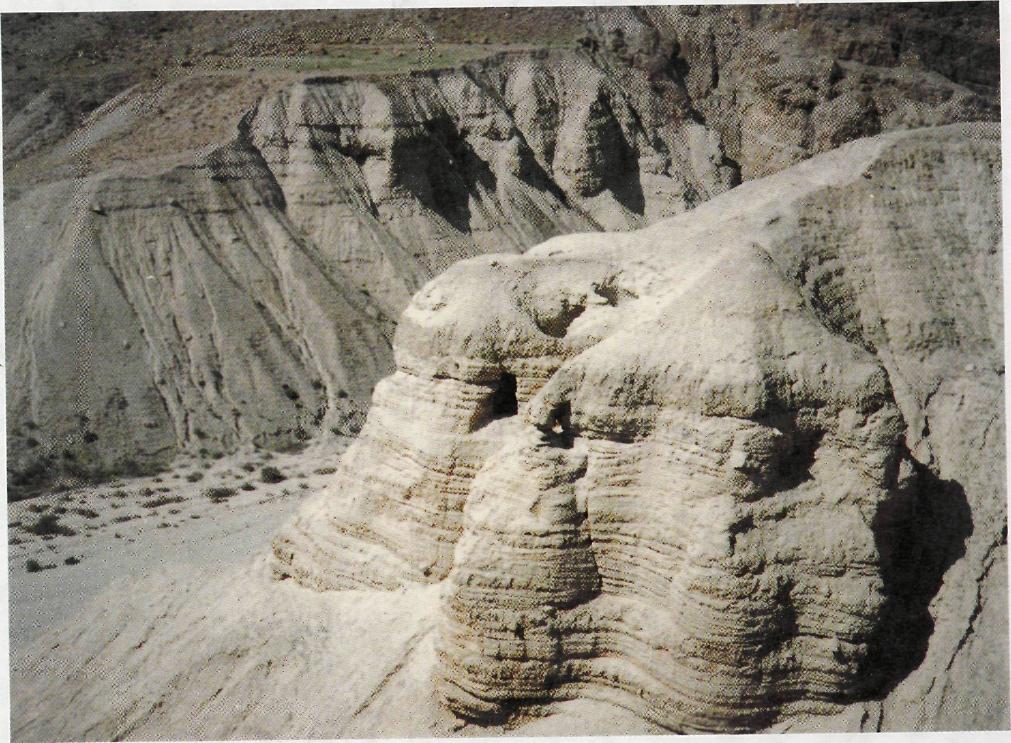 JEŽÍŠ A SVITKY OD MRTVÉHO MOŘEVYŠEHRADKAPITOLA 1Svitky od Mrtvého moře a historický JežíšJAMES H. CHARLESWORTHKontroverzeSpory kolem svitků od Mrtvého moře začaly počátkem padesátých let zvláště populárními a hojně čtenými články Edmunda Wilsona v časopisu New Yorker (14. května 1955).1 A v mnohých novinách a časopisech pokračují až dosud. Odvážná tvrzení a spory kolem těchto starověkých rukopisů vzbudily ve světě z různých důvodů2 mnoho vzruchu. Žádná oblast klasické literatury a žádný aspekt biblických studií nezaujaly současné čtenáře v takové míře. A. D. Tushingham uzavřel svůj článek v National Geographic Magazíne v roce 1958 těmito slovy: „A poprvé dochází k tomu, že se před naším zrakem objevují až dosud záhadní esejci. Příběh jejich duchovního zápasu k nám z minulosti zaznívá jako mohutný hymnus."3Kritický konsensusTéměř každý sečtělý člověk dnes ví, že první kumránské svitky objevil v Palestině v pouštní jeskyni západně od Mrtvého moře arabský pastevec v roce 1947 těsně před zřízením státu Izrael.4 Od té doby se nalézaly svitky a dobové reálie na západním břehu Mrtvého moře v jedenácti jeskyních poblíž zřícenin zvaných Chirbet Kumrán. Tyto zříceniny vykopal v padesátých letech otec Roland de Vaux. Učenci nyní zjišťují, že zříceniny jsou pozůstatkem střediska5 židovskýchkněží, kteří z nutnosti žili v poušti, protože byli vypuzeni z Jeruzaléma a z chrámu. Vůdce této exilové kněžské komunity, Učitel spravedlnosti, jenž snad kdysi sloužil jako nejvyšší kněz v chrámu,6 byl zřejmě při svém útěku na poušť v Den smíření pronásledován „Zločinným knězem" (lQpHab 9,4-8).7Tito kněží a jiní Židé, kteří se později připojili ke komunitě, působili v Kumránu (často žili v přilehlých jeskyních) přibližně od druhé poloviny druhého století př. Kr. do roku 68 po Kr., tedy do třetího roku velké židovské vzpoury proti Římu (66-70).8 Archeologické a literární doklady nám umožnily určit časový údaj roku 68 se značnou přesností. Budovy v Kumránu spálila desátá legie římské armády. Tuto zkázu dosvědčuje objev ohořelých trámů, popela a hlavic římských šípů mezi kameny dochovaných zdí.9 Nedávné vykopávky v Jerichu jen několik kilometrů severně od Kumránu jsou také zřejmým dokladem zkázy způsobené římskými vojáky. V Herodově paláci a v jeho okolí byl nalezen popel, hlavice římských šípů a zlámané trámy z počátku prvního století. Tyto archeologické objevy potvrzují zprávu Fla-via Josepha, židovského historika z prvního století, který popsal římské zpustošení Jericha a jeho okolí v roce 68 po Kr. (Bel. 4).10Tito kněží, kteří opustili jeruzalémský chrám, lépe řečeno byli z něho vypuzeni, byli legitimní kněží. Odvozovali svůj původ od Sádoka, nejvyššího kněze krále Davida a Šalomouna, a dokonce od Mojžíšova bratra Arona, prvního izraelského kněze, který konal bohoslužbu ve Stánku na poušti.11 Tito kněží následovali vlivného, výrazného a snad charismatického vůdce.12 V kumránských svitcích je nazýván „Učitel spravedlnosti", ale jeho jméno neznáme a nedokážeme ho ztotožnit s žádnou známou historickou osobou.13On a jeho následovníci sepsali mnohé z kumránských textů, které lze spolehlivě identifikovat. Kumránci jsou jistě jednou z esejských skupin, pravděpodobně tou nejpřísnější. Zmiňují se o nich ve starověkých zprávách Filón, Flavius Josephus, Plinius a pramen připisovaný Hippolytovi14 aj.15 Dosud stojí za ocitování úsudek F. M. Crosse, jednoho z nejvýznamnějších znalců Kumránu:16Učenec, který by se zdráhal ztotožnit kumránskou sektu s esejci, se dostává do podivné situace: musí vážně tvrdit, že dvě význačná uskupení tvořila komunistická náboženská společenství ve stejné oblasti pouště u Mrtvého moře a žila fakticky spolu po dvě staletí, zastávala podobné bizarní názory, prováděla podobné nebo téměř identic-JAMES H. CHARLESWORTH2223SVITKY OD MRTVÉHO MOŘE A HISTORICKÝ JEŽÍŠké očistné obřady, rituální jídla a ceremonie. Musí tvrdit, ze jedno, důkladně popsané klasickými autory, zmizelo, aniž by zanechalo pozůstatky staveb nebo aspoň střepy. Druhé, systematicky ignorované klasickými autory, zanechalo rozsáhlé zříceniny a opravdu velkou knihovnu. Já raději bez okolků rovnou identifikuji muže z Kumránu s jejich trvalými hosty, esejci.11Jak rabíni zdůrazňovali, přílišná opatrnost a úzkostlivost není vždycky ctností. Ke Crossovu stanovisku bych přidal upřesnění: že svitky od Mrtvého moře přinášejí obraz přísných, extrémně konzervativních esejců. Proto tam, kde je to pro specifikaci nutné, budu užívat výraz „kumránští esejci", ale jindy jen „Kumránci".Přehnaná tvrzení a prudké reakceV první dekádě po předběžném zveřejnění některých svitků od Mrtvého moře vystoupili se senzačními tvrzeními samozvaní kritikové, kteří si často hráli na učence, což jim vyneslo momentální proslulost. Prohlásili, že Ježíš byl esejec. Někteří dokonce tvrdili, že žil a působil v budovách nyní zvaných Chirbet Kumrán. Někteří šli ještě dál a prohlašovali, že Ježíš je totožný s Učitelem spravedlnosti.Reakce na taková přehnaná tvrzení šly pak také do krajností.18 Někteří význační učenci se mylně domnívali, že kdyby byl Ježíš ovlivněn esejci, musel by nutně navštívit Kumrán. Pak rovnou prohlašovali, že není žádný důvod připustit hypotézu, že Ježíš byl v kumránském společenství. Nesprávně pak dovozovali, že Ježíš nemohl být esejci nijak ovlivněn. Jiní novozákoníci se přeli, že naprosto nebo téměř zcela chybí jakékoli spojovací články mezi svitky od Mrtvého moře a Ježíšem. Ježíš a autoři kumránských svitků jsou zcela rozdílní. Na veškeré podobnosti není ve skutečnosti třeba brát zřetel, jsou bezvýznamné a způsobené společným původem v rámci raného „sektářské-ho" judaismu.19Tyto závěry představují protichůdné extrémy v řadě možností: Ježíš byl buď esejec, nebo touto skupinou nebyl nijak ovlivněn. Autoři, kteří se účastnili těchto debat, na sebe často nevědomky prozrazovali, že jejich stanoviska nejsou čistě historická. V jejich úvahách se stále odrážely polemické nebo apologetické postoje.Ti, kteří došli k závěru, že Ježíš byl esejec nebo Učitel spravedlnos-ti, se domnívali, že mohou označit základní pravdy křesťanského náboženství za podvod. Z toho vyvozovali, že Ježíš nebyl Syn Boží, nýbrž syn lidský.20Tato tvrzení nezapadla, projevila se nedávnými obviněními, že mnohé svitky od Mrtvého moře nebyly dosud publikovány, protože je vydávají křesťané, kteří judaismem pohrdají nebo nechtějí ohrozit křesťanskou víru.21 V letech 1990 a 1991 byla taková obvinění a tvrzení vyjádřena nebo implikována v článcích22 tak známých periodik jako jsou New York Times,23 Time,2* Jerusalem Post International Edition,25 Biblical Archaeologist26 a Biblical Archaeology Review.21I když učenci dospěli během více než čtyřiceti minulých let k jasné shodě,28 R. H. Eisenman, jeden z badatelů, specializujících se na svitky od Mrtvého moře, má proti tomu výhrady. Dochází k závěru, že kumránským spisům se má přisoudit místo v herodiánském prostředí a že skutečně všechny odstavce kumránského komentáře k Abakukovi se mají chápat ve světle života a učení Jakuba, Ježíšova bratra a hlavy jeruzalémského ježíšovského hnutí.29Ještě překvapivější jsou tvrzení Australanky Barbary Thieringo-vé.30 Prohlašuje s Eisenmanem, že svitky od Mrtvého moře byly nesprávně interpretovány. Dochází k závěru, že Učitel spravedlnosti „působil v Kumránu kolem roku 26-30 po Kr.". Tvrdí, že příběh Učitele spravedlnosti a „jeho rivala odpovídá příběhu Jana Křtitele a Ježíše".31 Prohlašují, že podle svitků od Mrtvého moře se Ježíš narodil v Kumránu a nezemřel na kříži, nýbrž strávil zbytek svého života v esejském klášteře.Její názory vysílala v dokumentárním pořadu australská televize (ABC). Ohnivé debaty o těchto názorech vyvolaly diskuse a reakce s příchutí senzace.32 Otec Terry Purcell pořad odsoudil: „Myslím, že je od ABC absurdní vysílat na Květnou neděli pořad, který necitlivě ostouzí celé křesťanství a vydává je za podvod."33Tvrzení, že svitky od Mrtvého moře zůstávají nepublikovány, protože by vyvracely křesťanskou víru, jsou nepodložená. Na vydávání nepublikovaných materiálů společně pracují římští katolíci, protestante a židé. Krom toho všechny větží svitky už zveřejněny byly. Nepublikovány zůstaly tisíce fragmentů, z nichž mnohé patří k dříve neznámým spisům. Nemáme žádnou metodu, podle níž bychom mohli postupovat a skládat dohromady všechny jednotlivé zlomky. Pracoval jsem na některých nepublikovaných fragmentech a žádný z těchto fragmentů, které jsou známy mně a jiným, kteří na nich pracují, ne-JAMES H. CHARLESWORTH	24SVITKY OD MRTVÉHO MOŘE
25	A HISTORICKÝ JEŽÍŠmůže být hodnocen tak, že by jakkoli vyvracel podstatné články křesťanské víry.34 Dokázat či vyvrátit to ovšem bude možno, až budou všechny fragmenty zpřístupněny a publikovány.Domněnky, že Ježíš nebyl nijak ovlivněn esejci, zní nehistoricky, dogmaticky a apologeticky. Předpokladem, skrývajícím se za mnohými zveřejněnými výklady, je pojetí Ježíše jako toho, kdo je jedinečným způsobem spojen s Boží podstatou bez stopy lidství. Je tím zbaven své historicity ve prospěch nejstarší křesťanské hereze, potírané v 2J 7 a hlásané Skutky Janovými. Tak se skrytě schvaluje doketismus, učení, podle něhož Ježíš nebyl bytostí lidskou, nýbrž nebeskou.Není na čase, abychom znovu prověřili tuto zajímavou otázku? Neměli bychom k ní přistupovat především jako historikové? Nemáme číst tyto starověké písemnosti, ať jsme židé nebo křesťané jenom ve světle svých zděděných tradic v Mišně nebo v Novém zákoně? Nenecháváme se zaslepit hlásáním toho, co bychom chtěli potvrdit posvátnými texty? Je něco na tom, co tvrdí četní badatelé, že mezi kumránskými svitky byly nalezeny části Nového zákona?35 Neměli bychom optimisticky počítat s možností, že bude brzy objeveno něco nového, protože už máme nejen sedm svitků nalezených v jeskyni č. 1, ale teď už víc než 223 dokumentů sekty již přepsaných do počítače?36 Díky archeologickým objevům na západním břehu Mrtvého moře a zvláště západně od nynějších západních hradeb jeruzalémského Starého města37 máme dnes mnohem víc údajů, které nám pomáhají pochopit geografické rozšíření esejců.Smyslem této úvodní kapitoly je krátce vysvětlit, jaký je asi vztah mezi Ježíšem a svitky od Mrtvého moře. I když nemám v úmyslu podat výzkumnou zprávu, nabídnu v poznámkách některé odkazy k vědeckým publikacím. Stručný přehled všech otázek lépe poslouží široké čtenářské obci, jíž je tato kniha určena. Po uvedení několika metodologických poznámek se budu věnovat hlavním podrobnostem, významným rozdílům a pravděpodobným závěrům.Nesprávné předpoklady a dohady rozšířily mnoho zmatků a nesmyslných spekulací nejen mezi učenci, nýbrž i mezi veřejností, která o věc projevila značný zájem. Proto se především pokusím zpřesnit náš pohled, abychom byli s to pozorovat správně.EsejciObyvatelé Kumránu, autoři svitků od Mrtvého moře, netvořili bezvýznamnou židovskou skupinu, žijící izolovaně v Judské poušti. Byli konzervativním křídlem velkého a vlivného směru v raném judaismu.38 Podle Flavia Josepha (Bel. 2,160) a mnoha odborníků, kteří studovali dějiny esejců a srovnávali Rád Jednoty s Damašským spisem, se tento směr dále dělil nejméně na dvě skupiny. Filón a Josephus uvádějí, že esejců žijících v Palestině bylo víc než čtyři tisíce.39 Protože v Kumránu nemohlo žít víc než dvě stě mužů, žila velká většina jinde.40 Josephus vysvětluje, kde se vyskytovali: „Neobý-vají jediné město, nýbrž ve velikém počtu se usazují v každé obci." (Bel. 2,124) Zachází dokonce tak daleko, že říká, že jsou „v každém městě" (Bel. 2,126). Filón poznamenal, že esejci žijí po celé Judeji.41Je zřejmé, že Ježíš nemusel odejít na poušť, aby poznal, jak esejci žijí a jaké jsou jejich názory. Jako potulný kazatel42 určitě mohl esej-ce potkat v Galilei, po celé Palestině i v okolí Jeruzaléma.43Jak se však postavit ke skutečnosti, že mezi esejci a Ježíšem jsou možné paralely? Za prvé: Je známo, že všechny svitky od Mrtvého moře jsou datovány před rokem 68 po Kr.,44 a že tedy jsou téměř vždycky starší nebo ve výjimečných případech současné s Ježíšem, který byl ukřižován za západními hradbami Jeruzaléma v roce 30.45 Z toho je zřejmé, že vliv můžfe jít jedním směrem: od esejců k Ježíšovi.Za druhé: Víme, že na rozdíl od mnohých židovských pseudepigra-fů křesťané tyto svitky během posledních téměř dvou tisíc let neopi-sovali. Jsou to prvotní židovské prameny, které nebyly redigovány křesťany. Reprezentují víc než jen izolovanou komunitu, žijící v exilu v Judské poušti. Nadto by se teologické názory ve stovkách kumrán-ských textů neměly za každou cenu pořádat do systému,46 neboť odrážejí různé perspektivy a tradice v tak podstatných věcech jako je antropologie, kalendář, dualismus, etika, eschatologie a mesianologie.47Za třetí: Nejstarší evangelium, pravděpodobně Markovo, bylo sepsáno asi dva roky po vypálení Kumránu v roce 68. Bylo napsáno v Římě nebo v severní Palestině někdy krátce před rokem 70 nebo kolem něho. Evangelia podle Matouše, Lukáše a Jana byla napsána pravděpodobně v tomto pořadí někdy mezi léty 80-100.Za čtvrté: Protože Ježíš sám nic nenapsal a zemřel v roce 30, musíme počítat se-dtyřiceti roky, během nichž byly Ježíšovy skutky a výroky tradovány před vznikem evangelií. Během této periody se podáníJAMES H. CHARLESWORTH2627SVITKY OD MRTVÉHO MOŘE A HISTORICKÝ JEŽÍŠo Ježíšových činech a výrocích měnilo podle potřeb palestinskéhoježíšovského hnutí.Za páté: Ježíšovo učení bylo redigováno Ježíšovými následovníky. Ti své zprávy a evangelia sestavili v duchu své vroucí víry, že Bůh vzkřísil Ježíše z mrtvých a že se Ježíš brzy slavně a triumfálně vrátí na zem. Nehodlali publikovat objektivní Ježíšovu biografii, která by mohla odolat moderní kritice.Za šesté: Některé z tradic pocházejí autenticky od Ježíše. Předávali je Židé, mající obdivuhodnou paměť a polemizující s mnohými, kteří nevěřili v Ježíše a odmítali tvrzení jeho učedníků, že on je dlouho oním očekávaným Mesiášem. Určitý zájem o Ježíšův život byl určitě typický pro jeho učedníky a pro ty, kteří se připojili k jeho hnutí; jinak bychom nikdy nemohli vysvětlit existenci evangelií, předně Markova, Matoušova, Lukášova a Janova.Metody bádání o JežíšoviNyní by mělo být jasné, že je nutné, užitečné a možné nastolovat his-
torické otázky o Ježíšovi a esejcích. Neměli bychom se pokoušet prezentovat v pozitivistickém duchu to, co Ježíš řekL4? Neměli bychom se pokoušet izolovat a vyzdvihovat domněle skutečná, neinterpretovaná Ježíšova slova (Ježíšova ipsissima verba). Protože Ježíšovy výroky měly smysl, byly interpretovány; protože byly interpretovány,zachovaly si smysl.Raději bychom se měli snažit rozpoznat, co chtěl Ježíš sdělit svým
posluchačům. K tomu, co Ježíš skutečně řekl a myslil, se asi nejvíc
přiblížíme tím, že se zaměříme na jeho slova citovaná v Novém záko
ně49 a že vyřadíme ta slova, která byla vyslovena z potřeby jeho násle
dovníků (nebo „církve"); za autentické tedy budeme pokládat to, co
se vyskytuje ve více než jedné evangelijní tradici a co souvisí s jinými spolehlivými Ježíšovými výroky.Co měli esejci a Ježíš společnéhoHned na začátku je nutno zdůraznit řadu věcí, které byly Ježíšovi a esejcům společné.50 Víme nymf, že Ježíšova skupina a esejské skupiny  jsou   příkladem   rozmanitosti,   existující   v  judaismu   předrokem 70 po Kr.51 Ježíš i esejci sdíleli totéž území, na něž si činili právo z titulu svého narození. Žili v zemi52 zaslíbené Abrahamovi a jeho potomkům a dobyté Jozuem, Debórou a Davidem. Byli členy stejného národa. Byli oddanými a zbožnými Židy, kteří dodržovali Tóru a považovali ji za Boží milostivé sebezjevení.53 Přijímali ji a opatrovali s láskou. Byla to Boží vůle, a proto se z ní radovali.Podle úryvků o setníkovi^ syrofenické ženě byli esejci nepochybně a Ježíš pravděpodobně Židy, kteří přistupovali k pohanům s pohrdáním, jež vzbuzovalo rozpaky. Měli společné nepřátele uvnitř judaismu: zákoníky, chrámové kněze, saduceje a některé (ale ne všechny) farizeje. Někteří z farizeů se asi připojili ke kumránským esejcům za pronásledování Alexandra Jannea (103-76 př. Kr.)54 a někteří se v pozdních dvacátých letech prvního století po Kr. a krátce potom připojili k Ježíšovi a jeho hnutí (srdv. zvi. Sk 15,5).55Esejci a Ježíš sdíleli naději, že Bůh nezapomněl na své sliby ohlášené v Písmu. Tvrdili, že je ve skutečnosti právě naplňuje. Zdědili a rozvíjeli podobnými způsoby apokalyptickou perspektivu, ale ani Ježíš, ani esejci (přinejmenším kumránští esejci) nenapsali žádnou apokalypsu.Konečně obojí žili v Palestině před zkázou Jeruzaléma a chrámu a před vzpourou v letech 66-70 po Kr.56 Římští vojáci zabili Ježíš© v roce 30, kumránské esejce v roce 68 a další esejce v letech 68 až 73-74.57Nás, kteří žijeme v západní kultuře, zvláště jsme-li židé či křesťané, by pochopitelně zajímalo, nakolik a jakými způsoby mohl být Ježíš esejci ovlivněn (pokud vůbec byl). Mnohé z nás tato otázka nezajímá jen ze zvědavosti, ale z vnitřní potřeby.Hned po roce 1950 se mnozí význační novozákoníci snažili rozpoznat, jaký vztah mohl být mezi Ježíšem a esejci. Bylo by zavádějící vyvolávat dojem, že souhrn jejich úsilí povede k nepopiratelnému konsensu. Následující přehled vyjadřuje mé vlastní mínění, ale mnohé z uvedených názorů rozvíjeli a obhajovali mezinárodní experti v řadě monografií.Hlavní podobnostiSouhrnně lze říci, že Ježíš a esejci si byli podobni v mnoha podstatných věcech: sdíleli stejné teritorium a národ. Byli vroucně zbožní, konzervativní a byli v opozici k pohanům. Bojovali proti společnýmJAMES H. CHARLESWORTH	28SVITKY OD MRTVÉHO MORE
29	A HISTORICKÝ JEŽÍŠnepřátelům (zvláště proti saduceům a proti kněžské aristokracii v Jeruzalémě), byli si blízcí s některými farizeji, byli prodchnuti vírou, že Bůh přináší naplnění svých slibů, a byli apokalypticky a eschatologicky orientováni. Římští vojáci Ježíše a většinu esejců popravili.Tyto společné rysy otevírají cestu kritickému přehledu podobnostía rozdílů a jenom kritický přístup umožní vyjasnit potencionální jedi-	nečnosti v rámci raného judaismu.58 Čtyřiadvacet podobností je rozdě-	léno do tří kategorií: teologie založená na Písmu, kosmická chronolo-	gie a pokora před Bohem.	TEOLOGIE ZALOŽENÁ NA PÍSMU	1. Pojetí Boha. Ježíš a esejci věřili v jednoho a téhož Boha. I kdyžnoi	věděli o moci Zlého, jehož nazývali buď Satan (Mt, Mk, L, J)59 nebopří	Beliál (1QS, 1QM, 4QFlor, CD),60 vyznávali monoteismus, víru v jed-roc	noho a jediného Svořitele (Mk 13,39; 1QS 3). Tóra (Zákon) ztělesňo-ro\	vála Boží vůli; Ježíš a esejci se snažili žít v absolutní oddanosti Boží-r02	mu zákonu. Tvrdili, že se proti Bohu staví nepřátelská moc, alek t	prohlašovali, že Bůh je zdrojem veškeré moci a že proto nakonec Zlé-vůl	ho porazí (Mt 12,28-37; Mk 13J9-36;61 srov. Ř 16,20; lQM).62Tou-hle	žili a modlili se, aby Boží království zřejmé už v nebi,63 přišlo naky,	zem.64 Oddanost Bohu a monoteismus byly společné Ježíšovi, esej-ce	cům i ostatním Židům.65Něi	2. Ježíš a esejci zdědili stejné vůdčí pokyny pro své myšlení i jed-gtát	nání. Byla to hebrejská Písma (Starý zákon).66 Jak zdůrazňuje H. Ste-výk	gemann, ,Jcumránská komunita a Ježíš se navzájem v podstatě shodo-zau	váli v přijetí Tóry jako ústřední a rozhodující autority své víry".67vu	Zatímco kumránská komunita a jiní esejci spolu s autorem Judovya pi	epištoly přijímali proroctví z jiných spisů (zvi. z tzv. 1 Henocha, Jubi-150	lei, Tóbita a Závěti Léviho a Neftalího),68 Ježíš zřejmě citoval jen z to-náiT	ho, co je dnes v židovských kanonických spisech (protokanonickéjehc	knihy Starého zákona).69 V tom byl Ježíš zajedno s ostatními židy.30JAMES H. CHARLESWORTH3. Mezi starozákonními spisy měl asi Ježíš spolu s esejci ve zvláštní oblibě tytéž knihy, jmenovitě Deuteronomium, Izajáše a zvláště da-vidovské žalmy.70 Tato přednost může, ale nemusí nutně naznačovat určitý vztah mezi Ježíšem a esejci. Ti byli patrně víc vázáni na Deuteronomium než Ježíš. Tato oblast bádání si vyžádá ještě mnoho práce, která by rozlišila, co lze bezpečně zjistit o Ježíšovi a zda již zná-me „záliby" obyvatel Kumránu dost spolehlivě. Je však zajímavé uvážit, proč by Ježíš a esejci mohli sdílet zálibu v týchž knihách Písma.4. Ježíš a esejci užívali týchž prostředků při výkladu Písem. Četli je pod vedením Ducha (tj. pneumaticky)71 a ujišťovali, že Boží zaslíbení se právě plní. Jak Ježíš, tak esejci byli orientováni eschatologicky, tj. věřili, že přítomnost již patří k počátku nového věku (Mk 9,1; 1QH 8). Stegemann je toho názoru, že Ježíš rozvinul svou eschatologii „do jisté míry na pozadí specifických idejí kumránské komunity, ale na rozdíl od jejího pojetí nabídl nový způsob čtení Tóry".72Ani Ježíšovy výroky, ani esejské písemnosti nemohou být vtěsnány do systému,73 ani nemohou být označeny buď za futuristickou, nebo „realizovanou"74 eschatologii. Tvrzení W. G. Kummela, že pouze Ježíšova eschatologie byla směsí přítomnosti a budoucnosti,75 bylo vyvráceno intenzivním studiem kumránské eschatologie.76 Ježíš i Kumránci sdíleli podobný hermeneutický princip, který vyústil v interpretaci, že jen oni a jejich skupiny skutečně rozumí pravému smyslu Písem. Klíčovým slovem je „zjevení". Ježíš věřil, že mu byl zjeven pravý smysl Písem. Kumránští esejci věřili, že Bůh „dal poznat" Učiteli spravedlnosti „všechna tajemství slov jeho služebníků proroků" (lQpHab 7,4-5).Esejci šli do větších extrémů než Ježíš. Tvrdili, že jen Učitel spravedlnosti rozuměl Písmům (lQpHab 7). Přeli se, že původní autoři, jmenovitě Abakuk a jiní, nikdy nerozuměli smyslu Písma. Ježíš si nikdy nečinil takový bezmezný nárok. Spíš byl přesvědčen, že zaslíbení Písem ukazují k němu a k jeho době.77Ježíš a esejci se zejména shodovali v tom, že Písma o nich mluví specificky, eschatologicky a někdy „mesiášsky".78 Prohlašovali, že proroci mluvili o konci času, že budoucí čas nastal už nyní a že je přítomen v jejich komunitě. Tento společný rys jistě vyplývá z jejich „sektářské" a sociální izolace uvnitř širší společnosti,79 ale podobná a dost jedinečná pneumatická, eschatologická a mesiánská exegeze může naznačovat určité působení esejců na Ježíše. Každý esejský exegetický vliv na Ježíše by byl býval tvořivě přeměněn jeho vlastními zkušenostmi se zjevením, jeho nároky a pochopením vlastního poslání.805. Ježíšovi následovníci (Mk 1,3), Jan Křtitel (Mt 3,3; J 1,23) i esejci kladli důraz na naléhavé volání Izajášovo 40,3: „Hlas volajícího: Připravte na poušti cestu Hospodinu (nebo cestu Páně)." Je možné, že Ježíšovi následovníci převzali tento koncept od Jana Křtitele, který31SVITKY OD MRTVÉHO MOŘE A HISTORICKÝ JEŽÍŠkdysi byl podle některých specialistů kumránským esejcem.81 Mohli
ho dokonce převzít od některých esejců, protože Izajášův svitek
u kumránských esejců vyzdvihuje tento verš tím, že ho oddělil od je
ho kontextu,82 a protože kumránští esejci věřili, že uskutečňují proroc
tví tím, že připravují cestu Hospodinovu. Všimněme si následujícího
odstavce v jedné z nejstarších částí Rádu Jednoty:83 „...oddělí se
Ná	a odejdou z míst, kde bydlí zvrácení lidé, a půjdou do pouště, aby tamnaj	připravovali jeho cestu, jak je psáno: ,Připravte na poušti cestu Hos-Jeí	podinu.'"84(lQS 8,13-14) Musíme však uvážit, zda Ježíšovi násle-poi	dovníci mohli být nějak ovlivněni esejci. Třebaže není prokázáno, žebib	by Ježíš kladl důraz na Izajáše 40,3, musíme počítat s možností, že je-tílí	ho následovníci rozvinuli některou implicitní součást jeho učení nebotlcl	znali Ježíšův výrok, který neznáme my. Ježíšova obliba Izajáše, jehonic	blízkost Janu Křtiteli a jeho eschatologické nároky tuto domněnkunoi	podpírají.pra	6. Ježíš i esejci očividně vnímali své akce jako ustavení novéroc	smlouvy.i5 Podle Marka 14,24 a Matouše 26,28 Ježíš při poslední ve-ro\	čeři ustanovil „smlouvu".86 Podle Lukáše 22,20 Ježíš řekl: „Tento ka-roz	lich je nová smlouva zpečetěná mou krví, která se za vás prolévá."k i	Kumránští esejci zdůrazňovali důležitost „nové smlouvy",87 kterouvůi	ustanovil Bůh skrze Učitele spravedlnosti.88 Každým rokem bylahle	smlouva obnovována snad o Dni smíření (Jom kipur) při nejsvětějšfmky,	obřadu (1QS 1-2). Vstoupit do kumránské komunity znamenalo „pře-ce	jít do nové smlouvy"89 nebo „vstoupit do nové smlouvy".90 KumránštíNě	esejci o své komunitě (jachaď) smýšleli jako o věčné smlouvě.91 Jejichstál	zvláštní teologie, historie a sociální situace je vedly k tomu, že o svévýl	komunitě mluvili jako o „Boží smlouvě".92 V jistém smyslu je kum-/,mi	ránská teologie teologií smlouvy.vu	Nelze se vyhnout otázce, zda Ježíš(nemohl být nějak ovlivněn prá-a p	vě esejskou teologií smlouvy. Tuto možnost nelze vyloučit, ale nemu-15(	si se jevit jako pravděpodobná, protože se s teologií smlouvy setkává-náfl	me v mnohých starozákonních textech. K tomu přistupuje důvod, žejeto	byl široce rozšířen vliv Jeremjáše 31,31-34, kde je obsažen Hospodi-nův slib „nové smlouvy", která bude vepsána do srdce.93 Tento oddíl byl rané židovské teologii dobře znám a ovlivnil mnoho novozákonních autorů.9432JAMES H. CHARLESWORTH7. Ježíš i esejci na rozdíl od mnohých židů počítali s pokračováním prorokování.95 Ježíš i Učitel spravedlnosti se asi považovali za proroky, každopádně se však považovali za pravé dědice prorocké tradice.96Podle Lukáše 4 Ježíš prohlásil, že se v něm naplnilo Izajášovo proroctví: Duch Páně ho pomazal, aby kázal a jednal. Podle Abakukova pe-šeru dal Bůh jen Učiteli spravedlnosti poznat přesný význam proroků (QpHab 7,4-5). Tento oddíl možná naznačuje, že po smrti Učitele spravedlnosti ho Kumráflci líčili jako „proroka". I když nemáme důvod, abychom tu předpokládali vzájemný vliv, něco společného zde je. Velká část raného židovstva se domnívala, že prorokování už dávno skončilo, srov. Žalm 74,9: „Proroka už není, neví nikdo z nás, co přijde."97 Rabi Akiva byl např. znám tímto názorem (BT Joma 9b).98 Když shrneme předchozí rozbor, pak body 1 a 2 ukazují, v čem byl Ježíš bližší jiným Židům než esejcům. Body 3, 4, 5, 6 a 7 naznačují, že jiné představy mohly být společné výhradně Ježíšovi a esejcům. Tyto možnosti by měly být podnětem k dalšímu bádáni: Jak a jakým způsobem byliJežíš a esejci spřízněni (pokud vůbec byli) ve vnímání kosmu a času.KOSMICKÁ CHRONOLOGIE8.1 když Ježíš a esejci nesdíleli týž kalendář, jak uvidíme při diskusi o rozdílech, domnívali se, že jsou dva věky a dva světy. Obojí tvrdili, že starý věk rychle pomíjí a nový věk začíná. Jejich eschatologie se nelišily způsobem, ale stupněm. Pro Ježíše se už čas více přibližoval konci než pro esejce, takže zatímco esejci mluvili o konci času jako o konci dnů," Ježíš mluvil o hodině.100Ježíš učil své učedníky modliÉbě, aby se Boží vůle uskutečnila na zemi, tak jako v nebi, a kumránská Andělská liturgie líčí, jak andělé v nebi uctívají nebeského Krále. Kumránské Denní modlitby (4Q 503) obsahují četné oddíly, z nichž je zřejmá kosmická orientace kumránských esejců: skrze modlitbu měli podíl na přinášení světla na zem při ranním rozbřesku a modlitbou připravovali tmu při večerním soumraku.Ježíš sdílel s ostatními Židy představu, že jsou dva věky (viz zvi. 4Ezd 8,1) a dva světy (viz zvi. lHen). Nic nenaznačuje, že by Ježíš s esejci sdílel strach ze tmy nebo vzývání světla nebo že by užíval paradigmatu světlo-temnota, které rozvinuli.1019. Ježíš a esejci se domnívali, že kosmos je plný démonů a andělů. Ježíšovy divy uzdravování,102 které zřejmě mají určitý historický základ, nebyly vylíčeny v termínech moderní medicíny, nýbrž v kon-33SVITKY OD MRTVÉHO MOŘE A HISTORICKÝ JEŽÍŠtextu jeho moci nad démony. Svůj zápas považoval za zápas proti Satanovi. Esejci tvrdili, že jsou dvě bojující kosmické mocnosti, jedna zlá a druhá dobrá (1QS 3-4; 1QM). Tyto představy sdílel Ježíš s mnoha Židy,103 takže by nebylo moudré hledat tu nějaký esejský vliv. 10. Jak Ježíš, tak esejci zdůrazňovali, že slíbené eschatologické vykoupení je nabídnuto chudým, což byl zřejmě terminus tecrmicus proesejce a možná pro Ježíše. Podle Matouše 5,3 blahoslavil Ježíš v Kázání na hoře „chudé v duchu" a podle Lukáše 6,20 blahoslavil „chu-dé". Jim je slíbeno „království".Podle svitků od Mrtvého moře užívali kumránští esejci termíny „chudí v duchu" a „chudí" jako sebeoznaSení.104Ve Válečném svitku je „chudý" synonymem obratu „my, kteří máme účast na tvé pravdě" (1QM 13,12-14). To jsou ti, kteří díky Božímu zásahu nakonec zvítězí v konečné (eschatologické) válce. Členové kumránské komunity přetvořili koncept „chudých" ze sociologického a ekonomického kontextu do náboženského pojetí.105 Se zřetelem na zvláštnosti termínu „chudí" v kumránských svitcích lze pochopit, že ho Ježíš mohl převzít od esejců,106 s nimiž jistě měl možnost diskutovat své pojetí Božího království.10711. Jen málo hnutí v judaismu před zkázou roku 70 po Kr. lze charak
terizovat očekáváním příchodu „mesiáše".108 Dvěma hlavními výjimka-
u	mi jsou Ježíš se svou skupinou a esejci.109 Kromě toho obojí zastávali ra-né formy mesiášské víry. „Mesiáš" nepovstane z moře, jak je tomu v 4Ezd, ani z nebe, jak je tomu v lHen. Povstane z vyvoleného lidu.110 Jak máme hodnotit tyto podobnosti? Významná je skutečnost, že před rokem 70 lze identifikovat jen dvě mesiánská hnutí. Makabejské války, začínající rokem 167 př. Kr., a vzpoura z let 66-70 po Kr. nebyly mesiánské. Určitě se nepodobaly vzpouře z let 132-135, kterou vedl bojovník Bar Kosiba považovaný za mesiáše. Proto byl titulován Bar Kochba, „Syn hvězdy".Není snadné hodnotit svědectví. Někteří farizeové před rokem 70 zřejmě věřili v příchod mesiáše. Známá Amida („modlitba osmnácti požehnání") však, může-li být datována před rokem 70 po Kr., nezmiňuje mesiáše, a i když připomíná „královského potomka Davidova, vpravdě tvého pomazaného", slaví Boha a nikoli mesiáše jako toho, kdo vykoupí Izrael a přinese pokoj.111Ježíšovo mesiášské sebevědomí, které se kdysi mnohým učencům zdálo nepravděpodobné, nyní uznává široké spektrum odborníků.112 Esejci určitě věřili v příchod mesiáše (1QS, CD, 4QFlor, 4QpsDan),113ale je nepravděpodobné, že za mesiáše považovali Učitele spravedlnosti.114Máme se domnívat, že Ježíš byl ovlivněn esejskou mesianologií? Určitý vztah je možný. Přinejmenším podle některých svitků115 esejci očekávali příchod dvou mesiášů, jednoho královského a druhého kněžského. Ježíš byl přitom zřejmě považován jak za „královského" (Mt 1-2; L l-2),116tak za kněžského (viz zvi. L 1,5.26-36). Smýšlel o sobě Ježíš v takových termínech, a pokud ano, byl ovlivněn esejci? Byť jsou tu určité podobnosti zřejmé, není důvod tvrdit, že esejci měli přímý vliv na Ježíše.11712.	Ježíš118 a esejci měli složitý ambivalentní vztah k Jeruzalému.119
Chovali v úctě chrám, ale rozcházeli se s jeho kultem (nebo aspoň
s některými kněžími, vykonávajícími bohoslužbu). Uznávali, že Jeru
zalém je „svaté město" a měli úctu k chrámu, ale pohrdali — tak jako
mnozí Židé - zkažeností kultu.120 Na rozdíl od Samařanů chodil Ježíš
do Jeruzaléma121 na svátek Paschy.Ježíš nikdy není líčen, jak přináší oběti v chrámu. Kumránští esejci pravděpodobně tvrdili, že bohoslužba a oběť se mají v posledních dnech „tohoto věku" přinášet Bohu v „domě svatosti", v Kumránu. Proto je překvapením, že Ježíš určitě (Mt 17,24)122 a esejci pravděpodobně, 123jak zjistil S. Safrai,124 platili půlšekelovou povinnou chrámovou daň.125 Tato paralela je zajímavá, ale sama o sobě ukazuje jenom to, že Ježíš a esejci sdíleli podobnou oddanost příkazům Tóry a úctu k chrámu.Existuje však nějaká spojitost mezi Ježíšovým a esejským postojem k chrámovému kultu? Žili esejci v Jeruzalémě v Ježíšově době a tvrdili, tak jako Ježíš, že Bůh má být uctíván v chrámu (navzdory některým kněžím, kteří tam slouží)?126 Přinejmenším jeden esejec často navštěvoval chrám po založení kumránské komunity: Juda esejský (Ant. 13,311-13). Je vylíčen v chrámu i se svými druhy a žáky.Ježíš sdílel s ostatními Židy body 8 a 9. Na určitý vztah mezi Ježíšem a esejci ukazují body 10, 11 a 12.POKORA PŘED BOHEM13.	Ježíš i esejci zdůrazňovali hříšnost všech lidí před Bohem. Je
žíšova služba se soustřeďovala na vyhlášení dobré Boží zvěsti pro
všechny Židy;127 vycházela z předpokladu, že všichni potřebují, abyJAMES H. CHARLESWORTH34SVITKY OD MRTVÉHO MOŘE
35	A HISTORICKÝ JEŽÍŠjim Bůh odpustil a přijal je. Také esejci zdůrazňovali lidskou hříšnost a potřebu Božího odpuštění a přijetí. Všimněte si zvláště IQS 11,9-10:A já (patřím) ke zkaženému lidstvua ke společnosti špatných lidí.Moje nepravosti, přestupky, mé hříchy...(patří) do shromáždění červůa těch, kteří žijí v temnotě.Dále si všimněte pojetí hříchu a nehodnosti v 1QH 4,30-31:A já, já vím, že spravedlnost není v člověkuani dokonalá cesta v synu člověka.Nejvyššímu Bohu (přísluší) všecky skutky spravedlnosti. ...Ježíš v modlitbě Páně i jinde zdůrazňoval, že je nezbytné vyznat Bohu potřebu odpuštění. Toto pojetí sdílel nejen s esejci, ale i s ostatními Židy.128 Den smíření byl veřejnou a národní událostí, při níž nejvyšší kněz vyznával hříchy své, své rodiny a pak celého Izraele (MJoma 3,8).Ježíš129 a esejci130 také zdůrazňovali, že Bůh je Bohem odpuštění a že svobodně nabízí svou milost, lásku a slitování všem, kteří ho vzývají zkroušeným srdcem.131 Tento důraz byl vlastní i judaismu a Ježíš ho sdílel s ostatními Židy (viz zejm. Ž 51, Žalmy Salomouno-vy, 18 Požehnání, MMen).Ježíš a esejci také ujišťovali, že od Boha přijímáme odpuštění.132 V Novém zákoně se tvrdí, že Ježíš řekl: „Amen, pravím vám, že všecko bude lidem odpuštěno, hříchy i všechna možná rouhání. Kdo by se však rouhal proti Duchu svatému, nemá odpuštění na věky." (Mk 3,28-29). Esejci by byli chválili Ježíšovo pojetí odpuštění. Všimněte si zvláště této myšlenky:Ale ty všem dětem své pravdyodpouštíš a přivádíš je k sobě,očišťuješ je od jejich přestupků svou velikou dobrotoua svým přemnohým slitováním jim dovoluješ,aby před tebou na věky stály.(1QH 7,28-29)Také Řád Jednoty vyjadřuje postoj naprosté závislosti na Bohu: „A i když já klopýtnu, Boží slitování jsou na věky mou spásou... a on svým slitováním způsobí mé ospravedlnění." (IQS 11,11-14) Takto Ježíš i esejci tvrdili^ že spasení i ospravedlnění je Božím darem.133 Esejský vliv na Ježíšovo pojetí Božího milostivého ospravedlnění je zřejmě možný, ale nemůžeme ho bezpečně potvrdit vzhledem k tomu, že neznáme dostatečně předrabínský judaismus se všemi jeho koncepty ospravedlnění.13416.	Zbožní židé, zvláště ti, kteří pobývali v Jeruzalémě v době chrá
mové modlitby,135 podřizovali každodenní život určitému řádu, tak
že začínali a končili každé jídlo modlitbou.136 Ježíš, Učitel spravedl
nosti137 a esejci na modlitbu kladli mimořádný důraz. Při určitých
příležitostech - nevíme, jak často - Ježíš asi strávil celou noc na mo
dlitbách.138 Podle Rádu Jednoty má esejec chválit Boha neustále - ve
dne i v noci - a v každé situaci (IQS 10,9-17), Po nedávném zveřej
nění Andělské liturgie, Pseudepigrafických žalmů a Denních modli
teb (4Q503) se zdá, že esejské zaujetí pro modlitbu v raném judaismu
nápadně vynikalo.139Je tedy dobře zdůvodněn závěr, že esejská oddanost Bohu, projevující se zejména modlitbou, mohla na Ježíše působit příznivým dojmem. D. Flusser dokonce přichází s míněním, že Ježíš znal Chvalozpěvy (1QH), protože užíval (Mt 11,25-27; L 10,21-22) formuli: „Velebím tě, Pane, protože...", znal volný rytmus a obsah těchto hymnů a sdílel s autorem silné vědomí misijního poslání.140Ježíš a esejci se zajisté ostře lišili v názorech na čistotu, jak ještě uvidíme,141 ale obojí zdůrazňovali vnitřní svatost.142 V nápadném kontrastu k jeruzalémskému kultu, ale ve shodě s důrazy některých proroků tvrdil Ježíš143 i esejci, že oddanost Bohu a chvála Boha jsou důležitější než jakákoli oběť. Ježíš by schválil tu část Řádu Jednoty, která zasvěcence důrazně vyučuje,144 že „oběť rtů" a „dokonalé (nebo bezúhonné) jednání" je mnohem důležitější než oběť (IQS 9,4-5). Snad je v tomto bodě nějaká dosud neznámá souvislost mezi Ježíšem a esejci.Ježíš a esejci kladli mimořádný důraz na symbolický význam „vody". Podle jedné rané verze Janova evangelia Ježíš v počátcích svého působení vystupoval jako křtitel (3,22; 4,1),145 ale není prokázáno, že by Ježíš zdědil pojetí „křtu" od esejců.146Kumránští esejci vyzdvihovali nutnost rituálních očištění, která se opakovala (4Q514; IQS 3,4-9; 5,13-14). Četné nádržky a žlaby na vodu zajišťovaly v Kumránu vodu na pití a mytí, takže nelze přehlédnout, že dosvědčují potřebu očišťování.JAMES H. CHARLESWORTH3637SVITKY OD MRTVÉHO MOŘE A HISTORICKÝ JEŽÍŠEsejci užívali pojmu „vody" v mnoha symbolických způsobech. Voda symbolizovala život a měla uzdravující moc.147 „Voda" je symbolicky užita pětkrát ve třetím a čtvrtém odstavci Řádu Jednoty. Byla to pasáž, kterou se zasvěcenci museli naučit nazpaměť. Vyskytuje se šestkrát ve třetím odstavci a jedenáctkrát v osmém odstavci Chvalozpěvů, které byly „zpěvníkem" komunity. Některé aspekty symboliky vody pocházejí nejspíše od zakladatele komunity, Učitele spravedlnosti.148 Ten pravděpodobně komponoval tuto část hymnu: jA ty, ó můj Bože, jsi vložil do mých úst jakoby podzimní déšť pro všechny [lidské syny] a pramen živých vod, který nevyschne. (1QH 8,16)149 tin	Jestli Ježíš mluvil o spáse jako o „živé vodě",150 pak byl v tomtobodě jasně ovlivněn esejci. Je však možné, že takové obraty byly při-
P	dány během pozdějšího předávání Ježíšových výroků.1511 v tom pří-padě, že by byly existovaly i jiné křestní skupiny kromě Jana Křtite=-le,152 lze se domnívat, že Ježíš mohl být ovlivněn esejskym symbolickým užitím „vody".19.	Ježíš i esejci tvrdili, že majetek se má společně sdílet. Ježíš vy
zýval některé Židy, aby všecko, co mají, dali chudým a následovali
ho. O Jidášovi je řečeno, že měl na starosti společnou „pokladnici"
(J 12,6; 13,29). Ježíš ani malá družina jeho následovníků, na rozdíl od
Pavla, nepracovali za mzdu. Nežili v zajetí běžných starostí, živili se
například sbíráním obilných zrn nebo dostávali podporu od lidí. Au
tor Skutků sděluje, že členové palestinského ježíšovského hnutí „mě
li všechno společné" (Sk 2,44),153 a nebyla to asi žádná novota, zave-**	děná Ježíšovými následovníky.154Esejci, kteří dosáhli plného zasvěcení, dávali podle Řádu Jednoty
* I	všechen majetek svému společenství (1QS 6,22). Na Ježíše mohlv tomto bodě působit určitý esejský vliv. Je však důležité si všimnout,že Ježíš neučinil tuto praxi zákonem ani podmínkou pro přijetí;H. Braun správně míní, že Ježíš samostatně přepracoval toto „možnékumránské dědictví".15520.	Ježíš a esejci se výrazně lišili od všech ostatních známých Ži
dů ve svém jednoznačném odsouzení manželské rozluky.156 Přísní Ša-
majovci vykládali Dt 24,1 v tom smyslu, že rozluka byla dovolena,
když došlo k cizoložství. Mnohem povolnější žáci Hilelovi chápali
text tak široce, že do něho zahrnovali i tak absurdně triviální případy
jako polévku, kterou žena svému muži připálila.157Ježíš učil, že není povolena žádná rozluka (Mk 10,2-9; Mt 19,6),158 i když Matouš a jeho komunita připojili „mimo případ smilstva" (Mt 5,32; 19,9).159 Text, jehož si esejci vážili a který přinejmenším vydali, obsahuje napomenutí,160 že tak jako se král neměl rozvést se svou ženou, neměli by to učinit ani jiní (HQTemple 57).161Lze počítat s tím, že Ježíš byl ovlivněn rozhodným zákazem rozluky u esejců.Jenom o Ježíšovi (L 16,8) a esejcích162je známo, že užívali termínu „synové světla". Máme všechny důvody k domněnce, že kum-ránští esejci, snad Učitel spravedlnosti, razili tento termín a jeho protiklad „synové tmy". Pokud tomu tak je, pak Ježíš a jeho následovníci převzali termín „synové světla" od esejců (srov. zejm. 1QS 3-4).163 D. Flusser, jeden z předních expertů na svitky od Mrtvého moře v Jeruzalémě, dochází k závěru, že když „Ježíš užíval termínu ,synové světla', narážel tím na esejce".164Ježíšova skupina a esejci byli formováni silou prorocké a charismatické osobnosti:165 jednak Ježíše166, jednak Učitele spravedlnosti.167 Oba tito reformátoři byli oddáni Písmu a projevovali naprostou lásku k Bohu a oddanost jeho vůli, tak jak ji rozuměli, a nedali se nijak odradit míněním jiných židovských vůdců. Oba vyjadřovali své silné ego sebevědomím vůči ostatním lidem a naprostou pokorou ve vztahu k Bohu. Oba vyžadovali od svých následovníků neochvějnou víru v jejich zvláštní zjevení, jedinečné učení a vedení.168 Jedině Hilel se snad dá srovnat s těmito unikátními dimenzemi, sdílenými Ježíšem a Učitelem spravedlnosti, ale nebyl tak charismatický ani profetický jako oni. K tomu, že Ježíš i Učitel spravedlnosti rozvinuli tyto charakteristické rysy svých osobností, zřejmě přispělo jejich nezávislé zakoušení Boha a také krize, jimž čelili. Neexistuje důkaz, že by Ježíš něco věděl o Učiteli spravedlnosti; a kdyby ho byl znal, určitě by musel důrazně odmítnout jeho nenávist k jiným lidem a jeho zavrhování těch, které považoval za „nečisté".Ježíš nebyl ženatý169 a kumránští esejci byli jedinou skupinou v raném judaismu, která dodržovala celibát {Válka židovská 2,121).170 Židé vstupovali do manželství, protože to bylo přikázáno Adamovi („ploďte a množte se", Gn 1,28). Jak konstatoval G. F. Moore, manželství se pokládalo za „božské zřízení".171 Dokonce byla povolena polygamie (srov. MKet),172 jejíž zákaz v Deuteronomiu 17.17173 byl pouze zdánlivý174 a rabínům umožňoval povolit poddaným čtyři ženy a králům osmnáct (MSanh 2,4). Chrámový svitek (56,17-19)175 a Da-mašský spis naznačují, že někteří Židé polygamii praktikovali. JinakJAMES H. CHARLBSWORTH38SVITKY OD MRTVÉHO MOŘE
39	A HISTORICKÝ JEŽÍŠby se nedaly vysvětlit jejich zákazy. Damašský spis očividně odsuzoval, když někdo měl víc než jednu ženu, protože Noe a jeho rodina vešli do archy „po dvou" (CD 4,20-5,2).176Ježíš a esejci byli „oddáni" Bohu a jeho vládě. Esejci zřejmě rozší
řili i na komunitu ta nejpřísnější pravidla čistoty, která byla dříve ur
čena jen pro kněze konající službu v chrámu (srov. MJóma 1,1; 8, l),177
1*>	nebo přenesli na sebe a na svou přípravu k eschatologické bitvěn	(1QM) požadavek abstinence, uložený izraelským bojovníkům v do-jí	bě, kdy konali svou svatou povinnost (Dt 20,7; 24,5).p	Podle Matouše 19,12 chválí Ježíš muže, kteří žijí v bezženství proDi	království. Nechválil celibát, ale mohl chválit esejce, kteří dodržova-ti	li celibát, protože se oddali jedině Bohu.178tli	24. Ježíš mohl od esejců převzít jejich pojetí „Ducha svatého**.. Ter-nl	min „Duch svatý" se v Novém zákoně vyskytuje často. Mnohé z těch-flí	to výskytů jsou připisovány Janu Křtiteli nebo Gabrielovi.179 Mnohépí	vystihují Ježíšovo poslání180 a interpretují jeho slova.181 Ve všech čty-ro	řech evangeliích je významný počet výroků o Duchu svatém připiso-ro	ván Ježíšovi.182 Výraz „Duch svatý" v některých těchto rčeních mož-ro	ná nepochází  původně  od Ježíše,  některá rčení jsou  zřejměk	vydavatelskými poznámkami,183 ale lze oprávněně hájit možnost, žeVÍ	termín „Duch svatý" Ježíš užíval.184 Autentické je asi Ježíšovo varo-lili	vání, že rouhání proti „Duchu svatému" je neodpustitelným hříchemk>	(Mk 3,29; Mt 12,32; L 12,10).185 Radikálnost a neobvyklost186 tohoto00	Ježíšova rčení svědčí ve prospěch jeho autenticity.Nť	Jestliže Ježíš užíval výraz „Duch svatý", pak musíme vzít v úvahuKlí	možnost vazeb na svitky od Mrtvého moře. Jako termín se spojenívý	„Duch svatý" ve Starém zákoně nevyskytuje187 a pojednání o něm ná-Ifti	pádně chybí i ve významných dílech o teologii Starého zákona (srov.VU	W. Eichrodt a G. von Rad). Starozákonní „boží duch" označuje BožíII	charisma nebo Boží přítomnost.lí	V židovských apokryfních spisech se termín „Duch svatý" vysky-tlá)	tuje jen třikrát.188 Je také vzácný v pozdější Mišně (MSot 9,6;15)189jih	a často jej zmiňují rabínské spisy, aby se vysvětlilo, proč ustaloprorokování (TSota 13,2).190Hojně se však objevuje ve svitcích od Mrtvého moře.191 V Kumrá-nu je „Duch svatý" andělskou a oddělenou bytostí (hypostaze). Není to svatý duch Boží, ale „Duch svatý" přicházející od Boha.192 Jak si všiml R R Bruče, je pozoruhodné, že obrat, který tak zřídka zaznamenává Starý zákon a apokryfní spisy, se tak často a důležitě vyskytuje„v Novém zákoně a jiné křesťanské literatuře a také v kumránskýeh textech".193Kumránští esejci rozvinuli v polovině druhého století př. Kr. pojem „Ducha svatého", aby podepřeli své nároky vůči chrámovým kně-žím194 a aby zdůvodnili své rozhodnutí žít na poušti. Tvrdili, že „Duch svatý" opustil poskvrněný chrám a doprovází je na poušť. Tam „Duch svatý" přebýval v „domě svatosti". Kumránští esejci se proto nazývali „muži svatosti" a „muži nejvyšší svatosti". Od té doby, co se považovali za pravé kněze a co žili tam, kde přebývá „Duch svatý", byl s nimi v „domě" a už ne v chrámu. „Duch svatý" přebývá nyní v jejich komunitě (jachad).Kumránští esejci zřetelně rozvinuli pojem „Ducha svatého" přicházejícího od Boha na rozdíl od Božího „svatého Ducha", vyskytujícího se v ranných a jiných spisech.195 Jestli Ježíš užíval termínu „Duch svatý", mohl ho převzít od esejců. Jeden faktor však brání závěru, že Ježíš byl přímo závislý na esejcích, pokud jde o pojem „Ducha svatého". Rabínská tradice tvrdí, že Hilel mluvil o „Duchu svatém":Řekli mu (Hilelovi staršímu): „Co se stane lidu, který nepřináší své nože a své paschální obéti do svatyně?" On jim řekl: „Nechtěje samotné. Duch svatý (ruach ha-kodeš) je s nimi. Nejsou-li to proroci, jsou to synové proroků." ... V ten den ustanovili Hilela vůdcem (naší) a on je stále vyučoval ustanovením (hilchot) Paseky. (TPisha 4,14)mTato perikopa vyvolává podezření, že není historicky přesná.197 Je mnohem pozdější než novozákonní perikopy a svitky od Mrtvého moře a obsahuje náznaky úprav, k nimž docházelo během dlouhého procesu předávání. Naznačuje, že Hilel byl povýšen do úřadu Vůdce Velkého sanhedrinu v Jeruzalémě (naší) díky tomu, že v jeho vedení byl přítomen „duch svatý". Zdá se, že hilelité, kompilující rabínské spisy, se snažili vysvětlit Hilelův vzestup k moci. Jejich tvrzení jsou pochybná.198Je tu zřejmý polemický charakter zaměřený proti židům, kteří konvertovali ke křesťanství a tvrdili, že nyní jsou pokřtěni a mají „Ducha svatého" (viz Sk 2,1-4.38 a 19,17).199Pokud vím,200 není prokázáno, že Hilel přijal, tak jako Učitel spravedlnosti a Ježíš,, zvláštní zjevení či byl zmocněn duchem nebo „Duchem svatým".201 Jeden z našich nečekaných objevů ukazuje, že JežíšJAMES H. CHARLESWORTH4041SVITKY OD MRTVÉHO MOŘE A HISTORICKÝ JEŽÍŠbyl zřejmě ovlivněn esejským pojmem „Ducha svatého". Rozvinul ho ovšem ve shodě se svou proklamací „Boží vlády" nebo „království Božího".202Protože jenom Ježíš a jeho učedníci a Učitel spravedlnosti se svou skupinou nepochybně203 počítali s Duchem svatým, lze pochopit, proč učedníci Jana Křtitele museli připustit, že , jsme vůbec neslyšen, že je seslán Duch svatý" (Sk 19,2).204Závěrečné shrnutí nám ukazuje, že v bodech 13 a 14 jde o skutečnosti, které Ježíš sdílel s mnohými jinými Židy, v bodech 15, 16, 17, 18 a 23 je možné, že Ježíš mohl být ovlivněn esejci, v bodě 22 nejde o žádný vztah a body 19, 20, 21 a zvláště 24 naznačují, že esejci Ježíše nějakým způsobem ovlivnili.Hlavní rozdílyPo přehledu o podobnostech mezi Ježíšem a esejci vyvstává nutně otázka, jaké byly hlavní rozdílnosti. Při veškeré snaze o stručnost jsem seřadil 27 hlavních rozdílů do tří kategorií. Začneme sociologickými rysy.SOCIOLOGICKÉ RYSY1. Ježíšova skupina byla otevřená, esejská komunita byla uzavřená a obě zastávaly velmi rozličné názory na ty, kteří k nim nepatřili.205 Pokud jde o ohraničenost,206 Ježíšova skupina měla úzkou a propustnou hranici, kdežto Kumránci vystavěli silnou a neprostupnou bariéru.207 Ježíšova zvěst byla veřejná, kdežto nauka kumránských esejců tajná.208 Vymezování hranic bylo naprosto rozdílné. Ježíšův postoj byl prakticky protichůdný k postoji kumránských esejců: „Kdo není proti nám, je pro nás" (Mk 9,40).209Jak konstatuje David Noel Freedman, „esejci byli v podstatě uzavřenou a tajnou společností, zatímco křesťanství bylo otevřené."210 Přidává pak novou myšlenku do této diskuse: zmíněný protiklad vysvětluje, proč „ze svitků od Mrtvého moře bezpečně neznáme konkrétní jméno jediného esejce", zatímco jména mnohých Ježíšových následovníků známe.42Ježíš vstupoval do společenství s jinými lidmi prakticky všude. Esejci přenesli chrámovou restriktivní bariéru do své vlastní komuni-JAMES H. CHARLESWORTHty.211 V tomto bodě se Ježíš odlišoval od esejců a podobá se jiným Židům své doby. V tom tkví hlavní rozdíl mezi Ježíšem a esejci.2. V historii judaismu se Ježíš nápadně vyjímá svým důrazem na „lásku", v němž zachází tak daleko, že vyzývá i k lásce k nepříteli: „Já však vám pravím: Milujte své nepřátele a modlete se za ty, kteří vás pronásledují." (Mt 5,44)212 Esejci se také v historii judaismu výrazně vyjímají, a to svým učením o nenávisti.213 Při výročním obnovení smlouvy kumránští esejci dokonce proklínali jiné Židy214 a všechny, kteří nebyli členy jejich skupiny. Lévijci budou proklínat ty, kteří nejsou oddáni pravdě:Buďte prokleti ve všech skutcích své hříšné zkaženosti. Ať na vás Bůh dopustí teror z ruky všech mstitelů ... Buďte bez milosti prokleti podle všech svých temných skutků. Buďte zatraceni215 v temných místech neustávajícího ohně. (1QS 2,5-8)Ježíšův vztah k nepřátelům, zejména k římským vojákům, vystihuje příkaz nastavit druhou tvář a odnést vojenské břemeno ještě o míli dál, než se požaduje (Mt 5,39-41). To je protiklad militantňího postoje ve Válečném spisu.216 Na tomto příkladě vidíme, že některé z Ježíšových pokynů jsou konfrontační, ale jeho učení o umírněnosti sdíle-\ li asi mnozí Židé.Před citovaným výrokem z Matouše 5,44 je tento úvod: „Slyšeli i Jíte, že bylo řečeno: ,Milovati budeš bližního svého a nenáviděti ne-; přítele svého' (Mt 5,43)." První část této citace pochází z Levitiku 19,18, ale na co nebo na koho odkazuje Ježíš při výzvě „nenávidět Nvého nepřítele"? Tuto pasáž nenajdeme v židovských Písmech, ve Slurém zákoně. Už před delší dobou přišel K. Schubert, rakouský specialista na svitky od Mrtvého moře, s tímto opodstatněným názorem:Kdo jsou tito posluchači, kteří slyšeli, že mají nenávidět své nepřá-[ tiltf Nikde v celé židovské tradici, a tím méně ve Starém zákoně nelit řádný náznak příkazu nenávidět své nepřátele. Možná je však takové pojetí ve spisech kumránské sekty, kterou většina badatelů důvodně fjotoffiuje s esejským hnutím.217Schubert pak cituje jako důkaz výňatek z Řádu Jednoty: Členové komunity jsou povinni „milovat každého, koho (Bůh) vyvolil, a nená-43SVITKY OD MRTVÉHO MOŘE A HISTORICKÝ JEŽÍŠvidět každého, koho zavrhl" (1QS 1,4). Odstavec pokračuje: „... ne
návidět všechny syny tmy, každého podle jeho hříšnosti, tak jak Bůh
odplácí." (1QS 1,10) Je důležité mít na paměti, že k „synům tmy" pa
tří všichni, kteří nejsou členy společenství neboli „syny světla".
Význačný a uznávaný izraelský specialista na svitky od Mrtvého
Ni	moře Y. Yadin souhlasí se Schubertem:niJe	Zdá se, že Ježíš nepochybně myslel na esejce, když odmítavěpo	mluvil o těch, kteří nařizovali nenávidět nepřátele, a podle méhobil	mínění oslovoval lidi, kteří dobře znali tento esejský příkaz, měli asitín	blízko k esejské sektě a věřili jejím naukám, ale teď se obrátili nebo setle	přikláněli k Ježíšovým názorům a následovali ho.218BÍcno	Citace ze Schuberta a Yadina vystihují podstatu věci.219 Ježíš prav-pn	děpodobně znal tento aspekt esejské teologie, odmítal ho a mluvilr0(	proti němu. Dobře věděl, co by čekalo izraelský lid, kdyby nenávistro\	byla způsobem jednání v jejich vztahu k Římanům. Naneštěstí na je-roi	ho radu nedali a velikost antického Izraele se v roce 70 po Kr. ocitlak i	v dýmu a troskách.vůl	3. Ježíšovo pojetí čistého a nečistého se odráží v jeho tvrzení, žehlt	nečistota není vnější - např. jestli se někdo postí220 nebo myje předky,	jídlem221 - nýbrž vnitřní: „Nic, co zvenčí vchází do člověka, nemůžeOt	ho znesvětit; ale co z člověka vychází, to jej znesvěcuje." (Mk 7,15;Nli	srov. Mt 15,11) Přímým protikladem k esejským příkazům o čistotě jeItal	Ježíšovo tvrzení, že všechny pokrmy jsou čisté (Mk 7,19).Vyl	V protikladu k Ježíšovi ustanovili esejci mnoho přísných pravidel,/mi	která je chránila před nečistotou, ukládala tresty těm, kteří se po-VU	skvrnili, a obnovovala jejich ztracenou čistotu.222n pí	Typicky kumránské je chválení Boha za to, že očišťuje věrné od ne-150	čistot (4Q 512). Všimněte si tohoto kumránského pseudepigrafickéhomin	žalmu: „[A ty] je všecky zkusíš. A vyvolené tak jako oběti prohlásíšJ§h(	za čisté (tthr) před sebou. Ale nenáviděné odvrhneš tak jako nečisto-tu (kndh)." (4Q 381 46,5-6)223 Jak víme z nepublikovaného dopisu („Některá z ustanovení Tóry),224 poslaného možná Učitelem spravedlnosti knězi v Jeruzalémě, kumránská skupina dodržovala pravidla očišťování, lišící se od jiných Židů (4QMMT).225 Kumránsky trestní zákoník, jenž obsahoval i trest smrti,226 byl úzce spjat s příkazy proočišťování.227V pojetí čistoty se Ježíš od esejců kategoricky lišil.228 G. JeremiášJAMES H. CHARLESWORTH	44tu správně poukazuje na „nesmiřitelný kontrast".229 Pro Ježíše nebyla nečistota takovým nebezpečím jako pro esejce.230 Zdá se, že debaty0	čistotě, tak časté v Palestině prvních staletí, byly Ježíšovi vzdále
né.231 Když volal k pokání, nevyžadoval je od svých společníků.232
Úzkostlivá starost o čistotu a ochrana před nečistotou je vysvětlením
pro kamenné nádoby, zmíněné v Novém zákoně (J 2,6) a objevené ne
dávno v Horním městě jeruzalémském.233 Nádoby přenášely nečistotu
na obsah, který v nich byl: „Všechny hliněné nádoby budou rozbity,
protože jsou nečisté a nikdy nemohou být očištěny." (HQTemple
50,17-19)4. Ježíš se stýkal s prostými lidmi a dokonce i s malomocnými, vy-vrženci a ženami. Takové počínání bylo esejcům přísně zakázáno. Na rozdíl od nich navštívil Ježíš dům malomocného (Mk 14,3 a paralely). Esejci se malomocných báli a vytvořili přísná pravidla jak čelit takovým nebezpečím (1QS, 1QM, HQTemple). Malomocným vykázali místo jako vyvržencům východně od Jeruzaléma (HQTemple 46), právě tam, kde Ježíš vstoupil do domu malomocného. Ježíšův vztah k malomocným a vyvržencům byl něčím mimořádným.Ježíš se dokonce objevoval i ve společnosti nevěstek. Jak ukazuje Vermes, „Ježíš, galilejský svatý muž, jenž neoslovoval ty, kteří byli učení a hledali dokonalost, nýbrž prosté venkovské lidi včetně celníků, hříšníků a nevěstek", stojí v protikladu k „přísné postavě Učitele spravedlnosti ,..".234Ježíš a esejci stáli na opačných koncích spektra, pokud jde o vztah k ženám. Ježíš přijal ženy do své skupiny, měl k nim přátelský vztah, ' učil je Písmům (L 10,38-42), a dokonce porušil židovská tabu, když mluvil s pohanskou syrofenickou ženou a se samařskou ženou. Jak ukázal R. Hamerton-Kelly, „Ježíš prolomil formy patriarchální rodiny V6 jménu Boha Otce a uznal přirozené právo žen na stejné lidství1	muži."235 Tuto perspektivu rozvinuli četní vědci, např. B. Withe-
rlngton a Elisabeth Schiissler Fiorenza.236Na rozdíl od Ježíše považovali esejci ženy za nespolehlivé a postrádající víru a chtěli se separovat od ženské přirozené chlípnosti (Josephus, Válka židovská 2,121). Autoři (a vydavatelé) Damašského Ipliu vysvětlují, že porušení chrámového kultu způsobil nečistý styk I Ženami (CD 4-5), a vymiňují si, že esejci, kteří se ožení, musí být poslušní nejen Písma (Tóry), nýbrž také esejských zákonů a závazných přísah, které složili (CD 7). Jeden z těch zákonů zakazoval styk » vlastní ženou v Jeruzalémě (CD12).237 Jedna mudroslovná báseňSVITKY OD MRTVÉHO MOŘE
45	A HISTORICKÝ JEŽÍŠniz kumránské jeskyně č. 4 (4Q184).238 popisuje nebezpečnost falešném ho výkladu Písem jako ženu, která je „příčinou veškeré zkaženosti", jejíž srdce je „past" a jejíž stezky jsou „cestou smrti". Rád Jednoty nezmiňuje a nezahrnuje „ženu" (išá).2*9 Tyto perspektivy neodpovídají postoji, jaký měla k ženám většina Židů. Ten je pravděpodobně vyjádřen v Mišně NáSím, která mezi jiným požaduje, aby žena a muž měli v manželství stejnou odpovědnost, pokud jde o souhlas k sexuálnímu styku (MKet 5,7; srov. 1K 7,3-4, což napsal křesťan Pavel, kterýJ'	byl dříve farizejem).5. O Ježíšovi je známo, že měl rád dobrou společnost (J 2) a pobý
val i ve společnosti předních farizeů. Dokonce nevyvracel pověsti
tu	o tom, že má rád víno. Jeho odpůrci ho nazvali „milovníkem hodů"c	a pitek" (Mt 11,19; L 7,34). Ježíš rozhodně nebyl žádným asketou ja-flli	k0 esejci.24080	6. Ježíš volal lidi, aby ho následovali. Mnozí ho odmítli. V tomtoPÍ"rom roohledu se zcela odlišoval od esejců. U kumránských esejců není ve skutečnosti patrný žádný misijní důraz.241 Přinejmenším v raném údobí komunity přijímali kumránští esejci jen dobrovolníky z řad kněží a mnohé odmítli. Ježíšův přístup k zástupům se velmi různil od esej-ské praxe242 a odlišuje ho od většiny jiných židovských vůdců jeho doby.243 Ve skutečnosti Ježíšova misijní snaha kontrastuje s judaismem, který byl náboženstvím s malou misijní horlivostí.2447. Ježíš mluvil jednoduše a dával přednost jasné obrazné řeči.
Evangelia lze snadno pochopit, kdežto svitky od Mrtvého moře jsou
někdy obtížné.245 Kumránští esejci občas psali v šifrách, aby svou
"Id	zvěst skryly před nezasvěcenými (4QCryptic).246 Někdy užili zrcadlo-vého obrazu textu s odlišnou abecedou a symboly, které znal jen má-
Wi	lokdo. Na rozdíl od nich byla Ježíšova zvěst nejen průzračně jasná,ale vhodná i pro zástupy:247 „Kdo chce být první, buď ze všech posled-
■ í	ní a služebník všech." (Mk 9,35) Esejci psali pouze pro učené a za-svěcené ve své uzavřené skupině: „Oni jsou synové Sádokovi, kteří
nll	(hledají svou vlastnQ-iadu a jdou (za svými vlastními sklony) mimoRadu společenství." (4Q174)248 Ježíšův jednoduchý jazyk ho řadí k autorům mnohých rabínských tradic. Jazyk, jehož užívá, je často odlišný od esejskéfao. Je například známo, že Ježíšovo zlaté pravidlo (Mt 7,12; h6,3l)u9 sdílí jeho blízký současník Hilel, který řekl: „Nedělej druhým to, co nechceš, aby oni činili tobě." (BTŠab 31a)2508. V očích mnohých zbožných Židů se Ježíš poskvrnil svým stykem s lidmi nuznými, vyvrženými a nečistými. Kumránští esejci seoddělovali od nečistých a prohlašovali, že nečistí nikdy nevstoupí do „svatyně" (HQTemple 45; 4Q174). Ježíš překročil hranice čistoty, kdežto esejci se stáhli za ochranné hráze.251 Ježíš se pohyboval krajem, přeplavil se přes Galilejské jezero a prošel zemi od Cesareje Filipovy na severu až na jih do Jeruzaléma. Kumránští esejci žili v zajištěné izolaci na poušti a jiní esejci žili podle vlastního rozhodnutí v ghettech na pokraji měst a vesnic (Josephus a Filón). Ježíš rozmlouval se syrofenickou ženou (Mk) a se samařskou ženou (J), diskutoval0	náboženských otázkách s mnohými Římany a chválil „víru" setní
kovu (Mt 8,5-13; L 7,1-10). Kumránští esejci rozvinuli přísná pra
vidla, která zakazovala jakýkoli obchod nebo styk s pohany (1QS;
Josephus). Zatímco se Ježíš ve svém smířlivém přístupu podobá hile-
litům, stává se jedinečným ve svém odvážném přístupu k tabuizova-
ným zvyklostem své židovské kultury.Tyto postřehy vystihují hlavní rozdíly mezi Ježíšem a esejci.252 Hranice mezi nimi se ozřejmují sebeidentifikací.253 Mnohé z nových zákonů, které v Řádu Jednoty254 ustanovili kumránští zákonodárci, ukazují, jak protichůdné byly kumránská skupina a skupina Ježíšova. Také se shodují s Douglasovým postřehem, že „úzkostlivá uzavřenost rituálů je po sociologické stránce výrazem snahy chránit politickou B kulturní jednotu minoritní skupiny. Izraelci byli v celé své historii tvrdě utlačovanou minoritou... Úzkostlivá snaha o jejich ohraničení a odlišení je důsledkem a výrazem všech nebezpečí, jimiž bylo ohroženo jejich přežití."255 Minoritou pak byli nejen palestinští Židé V Římské říši, ale i Kumránci jakožto marginální útvar uvnitř judaismu (a možná i v rámci větší esejské skupiny).9. Ježíš byl známý svým zázračným uzdravováním. Historický podklad některých z jeho divů dokládá skutečnost, že jsou hojně do-ivědčeny v četných pramenech včetně Talmudu, a také tvrzení jeho odpůrců, že Ježíš konal tyto divy, protože byl ve spojení s Belzebu-Icm: „Zákoníci, kteří přgíli z Jeruzaléma, říkali: ,Je posedlý Belzebu-lom. Ve jménu knížete démonů vyhání démony.'" (Mk 3,22) I když Josephus píše, že se esejci zajímali o léčení a uzdravování (Válka židovská 2,136),256 obsahují svitky od Mrtvého moře jen málo náznaků, le by se esejci zajímali o léčitelství.257Ježíš konal taková uzdravování, jaká jsou připisována Apolloniovi1	Tyany, ale ten byl pythagorejským filosofem a nikoli esejcem.258 Je
ři Ao vy divy jsou podobné těm, které jsou přisuzovány jeho současní
kovi Chaninu ben Dosovi,259 ale ten byl žákem Jóchanana ben ZakajeJAMES H. CHARLESWORTH46SVITKY OD MRTVÉHO MOŘE
47	A HISTORICKÝ JEŽÍŠ(BTBer34b).260 Může tu sice být nějaké spojení mezi Ježíšem a esej-261 ale byl to Ježíš a nikoli oni, kdo proslul konáním uzdravujícíchci, divů.262ai.—10. Ježíš a esejci se velmi lišili v pojetí zasvěcení. „Zasvěcení" ne
bylo pro Ježíše záležitostí delší doby. Týkalo se každého, kdo byl s to
rychle všechno opustit a „následovat ho", když činil pokání a snad byl
N	i pokřtěn. Ten, kdo se chtěl přidat k esejským členům (chaverím), po-fli	třeboval nejméně měsíc (TDem 2,10-12) a vstup do esejské skupinyJí	vyžadoval nejméně dvouletou přípravu a zkoušku, po níž bylo veškerép<	osobní vlastnictví nenávratně odevzdáno komunitě (1QS 6J13-23).263bi	Plné zasvěcení zahrnovalo studium a oddanost esejským řádům, nená-li	vist k ostatním lidem, přechod k solárnímu kalendáři, oddanost Učitelitli	spravedlnosti a uznání nároku, že Učitel přijal zvláštní zjevení. Bylo ta-01	ké třeba přijmout způsob, jímž Učitel vykládal Písmo (viz 1QS,Il(	lQpHab), a podřídit se přísnému zkoušení.264 Svou výzvou k následo-pi	vání se Ježíš stává odlišným zjevem v rámci judaismu prvního století.265K	11. I když Ježíš postavil do popředí dvanáct učedníků,266 mezi ni-K	miž byly tři zvláštní vůdčí postavy (Petr, Jakub a Jan),267 neustanovilřc	silnou hierarchii ani pravidla pro postup. Nezdůrazňoval ani tak rov-nostářství jako nutnost být služebníkem: „A kdo chce být mezi vámi
V(	první, buď otrokem všech" (Mk 10,44; srov. 9,35).268 Ježíš ustavilhl	nová společenství, která byla budována na nepatriarchální rodinnékj	struktuře.269Ol	Ježíš se výrazně liší od kumránských esejců, kteří do komunity za-vedli rozvrstvení, pravidla postupu a sestupu a dokonce i přísné tres-Iti	ty (1QS).270 Kurnránská komunita měla tuhou strukturu.271 Josephusnapsal, že „čtyři stupně" byly tak odděleny, že když se „junior dotklM	seniora", musel se senior očistit, jako kdyby se byl dotkl nečistéhoW	(Válka židovská 2,150).M	Ježíšův zjevný nezájem o přísnou organizaci ho spojuje s mnohý-mi jinými skupinami jeho současnosti. Ale bylo by zřejmě absurdníml	jen z toho důvodu ho přiřazovat ke skupinám, které se vyznačovaly48JAMES H. CHARLESWORTHneorganizovaností nebo se od ní přímo distancovaly, jako např. faleš* 1 ní mesiášové, horlivci nebo zeloti nebo bandité. Jak už dávno ukázal- j R. B. Y. Scott, některé z Ježíšových výroků „jsou patrně záměrně kri-tické k esejskému postoji... Ježíš varoval své učedníky před vědomou : snahou o vyšší postavení, což je v protikladu k nápadnému důrazu na' pořadí a prvenství v ustanoveních kumránských zákonodárců.^'272 12. K výraznému rozdílu mezi Ježíšem a esejci přispívala i úctaprojevovaná Učiteli spravedlnosti.273 Tak jako mnoho Židů by byl Ježíš vehementně odmítal esejskou devótní poddanost Učiteli spravedlnosti a jejich tvrzení, že jen on znal smysl Tóry (lQpHab 7).27413.	Někteří význační badatelé se pokusili vymyslet nějakou spoji
tost mezi Ježíšem a esejským solárním kalendářem,275 ale tuto hypo
tézu nepodporuje žádný pádný důvod. Můžeme-li důvěřovat evange
liu Markovu a Janovu, pak se zdá samozřejmé, že Ježíš se spolu
s ostatními Židy řídil lunárním kalendářem. Rozdílné kalendáře půso
bí velké teologické a sociologické problémy, neboť je nutno vědět,
v který den se má slavit sabat a velké svátky jako například Pascha.
Tato nutnost má i kosmologický dosah, protože podle mnohých apo
kalyptických spisů i andělé dodržují sabat (viz Andělskou liturgii).276Kumránské svitky prozrazují, že solární kalendář,277 odlišný od lunárního chrámového kalendáře, nebyl jen fikcí nebo vzdáleným ideálem, jak se mnozí domnívali na základě první knihy Henochovy nebo Jubileí, nýbrž jej esejci skutečně dodržovali.278Uznáváním zvláštního a odlišného kalendáře se esejci sami postavili do pozice separátní „uzavřené socionáboženské entity, oddělené od mateřské komunity".279 Ježíš se neřídil zvláštním kalendářem a ne-oddělil se tím od hlavního proudu židovské komunity.Ježíš nic nenapsal.280 Esejci byli v raném judaismu skupinou, která hojně psala.281 Ježíš soustředil své síly na ústní prohlášení, kdežto kumránští esejci (a pravděpodobně i Učitel spravedlnosti) byli zaujati psaním a opisováním. Ježíš po sobě nezanechal žádnou knihu, esejci však celou knihovnu.Ježíš nepěstoval žádná formální cvičení. Esejci se oddávali Itudiu Písem a svých vlastních spisů.282 Tím hlavním pro ně bylo „studium Tóry" (1QS 8,15). Ježíš, který se nevěnoval soustavnému metodickému bádání, se zřetelně vyjímá mezi jinými židovskými vůdci »vé doby:Mnoho lidí ho poslouchalo a v úžasu říkali: „ Odkud to (učení) ten člověk má? Jaká je to moudrost, jež mu byla dána? A jak mocné Plny se dějí jeho rukama! Což to není ten tesař, syn Mariin a bratr Ja-kuhťtv, Josefův, Juduv a Šimonův? A nejsou jeho sestry tady u nás?" (Mk 6,2-3 ).283Ježíšova autorita nebyla odvozena od jiných.284 V Jeruzalémě se ho veleknězi a zákoníci veřejně ptali:, Jakou mocí to činíš? A kdo ti dal49SVITKY OD MRTVÉHO MOŘE A HISTORICKÝ JEŽÍŠtu moc (autoritu), abys to činil?" (Mk 11,28) Na rozdíl od Hilela, který studoval u Semaji a Avtaljona,285 se Ježíš neučil v žádné škole. Také Ježíšovo vyučování se lišilo od kumránských esejců, kteří byli vycvičeni „instruktorem", jenž je uváděl do „veškerého pochopení" a do správného kalendáře (IQS 9,12-14).16. Ježíš byl zranitelný. Přeli se s ním znalci náboženského práva a dokonce i jeho vlastní následovníci. Esejcům se dostávalo soukromé podpory od jejich skupiny, zvláště od té komunity, do níž vstoupili po svém zasvěcení. Filón poznamenává, že esejci „žijí společně y^komunitách" a že „dveře jsou otevřeny i jiným (esejcům) odjinud, kteří sdílejí jejich přesvědčení".286 Josephus tvrdil* ie esejci „projevují větší vzájemnou příchylnost než jiné" židovské skupiny (Válka židovská, 2,119), a podobně jako Filón dodal, že když esejci byli na cestách, vstupovali do domů jiných esejců,  „které nikdy předtím neviděli, jako by to byli jejich nejdůvěrnější přátelé" (Válka židovská 2,125).Ježíš Je vylíčen jako ten, kdo se v určitých údobích stahoval do osamění. Často odchází do samoty do hor. Jeho život byl poznamenán odmítáním, jak konstatuje H. Boers: „Ti, kteří ho znali jen v historickém kontextu, ho odmítali."287 Nakonec ho opustí i jeho učedníci, neustále zmítaní nejistotou. Jako izolovaný, nepochopený vůdce náboženské skupiny byl Ježíš poněkud neobvyklou postavou v Palestině prvního století.Ze sociologického hlediska existovaly tedy mezi Ježíšem a esejci značné rozdíly. Ježíš se často víc podobal jiným Židům své doby než esejcům (body k 2, 5, 7, 11, 12, 13, 14). V mnohých věcech se Ježíš lišil i od jiných Židů včetně esejců (body 3, 4, 6, 8, 9, 10, 15, 16). Na jednom přikladu je patrné, že Ježíš mohl mluvit proti esejskému učení (bod 2).POJETÍ A VÝKLADY PÍSMALeccos z toho, co už bylo řečeno, lze užít i ve spojitosti s dalšími pohledy. Ježíšovo učení o lásce a zákaz nenávisti vyplynuly z jeho pochopení Písem a z pozorování jeho současníků, tedy jistě i esejců.17.1 jako hluboce zbožný Žid měl Ježíš často liberálně (kritický) přístup k posvátným spisům. Ježíšovskou tradici výrazně osvětluje autor Matoušova evangelia, který citoval známé antiteze v Kázání a$hoře, například: „Dále jste slyšeli, že bylo řečeno otcůmí ,Nebudeš přísahat křivě' ...Já však vám pravím, abyste nepřísahali vůbec'..." (Mt 5,33-34).289Je dobře možné, že toto učení bylo namířeno pro esejcům,290 kteří stanovili nutnost skládání slavnostní a závazné přísahy při vstupu do komunity (IQS 5,7-20; srov. IQH 14,17; CD 16,10-12).291 Lévijci museli nadto obřadně „proklínat" (což je přísaha proti někomu) všecky, kdo byli ve svazku s Beliálem, a to se mělo konat před shromážděním komunity při výročním obnovení smlouvy (IQS 2,4-10). Ježíšův zákaz přísahání mohl být namířen proti esejcům, snad proti těm, kteří žili ve vesnicích a městech v Galileji a v Judeji.Podobně jako Hilel mohl i Ježíš shrnout 5Eóru citováním prvních dvou přikázání Desatera v Exodu 20 (a Dt 5).292 Takovou perspektivu a metodu by esejci rozhořčeně odmítli. Svitky od Mrtvého moře vydávají řády a příkazy přidané k Tóře za část podstatného učení.293 Učitel spravedlnosti a jeho následovníci byli mnohem přísnější ve výkladu Písem. Vynikající znalec židovské exegeze J. Milgrom ukazuje, že Kumránci dodržovali základní axiom fundamentalismu a užívali přitom exegetickou techniku, která se „zcela lišila" od té, kterou užívali jejich současníci. „Je doložena jejich užíváním exegetické techniky homogenizační binjan av."294 To znamená, že pro Kumránce „odlišná; mínění byla nepřípustná ..." Na rozdíl od Ježíše a Hilela nemohli si esejci tak jako šamajovci při sumarizování Tóry počínat svobodně.Ježíš se velmi lišil od esejců. Zatímco on byl vůči Tóře liberálně pritický, oni byli konzervativní a ještě přidávali úpravy. On byl zbožný způsobem, který ho, jak řekl E. Kásemann, odlišuje od jiných zbožných Židů jeho doby a klade otázku, „nikoli zda ten .liberální' Bluž byl zbožný, nýbrž, pokud je tu třeba o něčem diskutovat, zdali B proč ten zbožný muž bylvliberální'."295. 18. Ježíš obdivoval velké proroky a citoval je, aby z nich vyzvedl hlavní důraz. Esejci měli sklony k domněnce, že proroci převážně nemalí smysl svých proroctví (viz lQpHab 7). Ježíšovi byla bližší úcta k moudrým a slavným mužům, jak se s ní setkáváme v tak slavných pasážích, jakou je Sírachovec 44-50.29619. Pro Ježíše i esejce byl „Pán" (JHVH) Bohem, s nímž je spojen příběh (Heilsgeschichté). Ježíš protkal svá vyučování příběhy, zatím-oo esejci rozvinuli závazná pravidla. Ježíš vedl jiné Židy k tomu, aby byli svobodní od legalistického náboženství, kdežto esejci vznikli jako separátní skupina na základě své interpretace zákonných ustanove-JAMES H. CHARLESWORTH5051SVITKY OD MRTVÉHO MOŘE A HISTORICKÝ JEŽÍŠIIní (4QMMT). Mnohé ze svitků od Mrtvého moře jsou legalistické (1QS, CD, 5Q13, 4Q513-514).Když se Ježíš zabýval pravidly pro život (halachot), užíval podobenství. Zatímco svitky od Mrtvého moře obsahují některé příběhy (lQapGen) a některé alegorie (1QH 8), nemají taková podobenství, s jakými se setkáváme v ježíšovské tradici, v raných rabínských spisech,297 v Ezechielově apokalypse a ve čtvrté knize Ezdrášově.Žádný výrok, který může být připsán historickému Ježíšovi, není predestinační ani deterministický.298 Predestinace nebo determinismus je však výrazným znakem299 esejců.300 Jak pravil M. Broshi, „snad nejdůležitějším teologickým faktorem odlišujícím sektáře (esejce) od ostatního judaismu byla jejich víra v predestinaci spojená s dualistickým pohledem na svět (praedestinatio duplex)11.301 Ježíš neučil, že někdo je „synem světla" nebo „synem tmy", jen proto, že určité dávky světla nebo tmy se mu dostalo už při stvoření.Tak jako mnozí jiní Židé jeho doby, zvláště farizeové, věřil Ježíš ve vzkříšení z mrtvých na konci času (viz Mk 12,18-27). Nemáme však žádný jasný důkaz, že esejci věřili v tělesné vzkříšení, jak víme například z druhé knihy Makabejské 14.302 Odstavce, jejichž výklad směřoval k tvrzení, že obsahují víru ve vzkříšení z mrtvých, jsou nejasné a pravděpodobně metaforické.303Ježíš mluvil o kráse přírody přirozeným, realistickým a názorným způsobem. Ilustroval své výroky například líčením živočichů a polních lilií (Mt 6). Kumránští esejci měli tendenci mluvit o přírodě spíše alegorickým způsobem (1QH 8).Ježíš nikdy nezmiňoval Michaela, Gabriela, Rafaela ani Sarie-la.304 Esejci však rozvinuli extenzivní angelologii a tato jména se objevují například ve Válečném spise (1QM 9,15-16). Ježíš nerozvinul žádnou angelologii, jakou nalézáme v četných apokalyptických spisech (zvláště v první knize Henochově). Josephus správně vyzdvihl pečlivou pozornost, kterou esejci věnovali,jménům andělů" (VálkaW	židovská 2,142).24.	Ježíš si byl zřejmě vědom toho, že jeho způsob života a burcu
jící zvěst mohly snadno vést k mučednické smrti.305 Pravděpodobně
věděl, jak Choní, dřívější galilejský divotvorce, prohlašující se za Bo
žího syna,306 byl ukamenován za jeruzalémskými hradbami.307 Nejspí
še také věděl o tradicích, týkajících se smrti a mučednictví, které vy
trpěli velcí proroci jako Izajáš a Jeremjáš.308 Znal snad i tradice
o utrpení a smrti v raných Židovských pramenech.309 Určitě vědělo stětí svého předchůdce Jana Křtitele. Některá z jeho varování, že je třeba počítat s mučednictvím, jsou asi autentická a nejsou to pozdější výtvory jeho následovníků.310J. M. Allegro nepřestával tvrdit, že Učitel spravedlnosti byl umučen, a dokonce přišel s domněnkou, že ho ukřižoval Alexandr Jan-neus.311 Tato domněnka je však do textů vsunuta a pochází ze zkreslené historiografie a exegeze. Nemáme tedy důvod k závěru, že kumránští esejci byli „předkřesťanským mučednickým kultem".312 Není tu žádná paralela mezi Ježíšem a esejci. Nadto nemáme žádný důkaz, že by Učitel spravedlnosti nebo jeho následovníci na rozdíl od Ježíše a jeho učedníků tvrdili, že on je Mesiáš.313 Podle závěrů R. E. Browna, P. Perkinse a A. J. Saldariniho ,jsou tvrzení, že by (Učitel spravedlnosti) byl mesiáš, že by byl ukřižován a opět se vrátil mezi živé nebo že by byl předchůdcem Ježíše Krista, naprosto nepodložená".31425. Ježíš měl liberální vztah k zákonům o sobotě. Zdůraznil, že sobota byla učiněna pro člověka a ne člověk pro sobotu. Svým učením v této věci zastával protikladný názor vůči esejcům, kteří byli přísnými světiteli soboty. Josephus napsal, že „ze všech Židů byli esejci nejpřísnější v odmítání práce o sedmém dni" (Válka židovská 2,147).315 Toto zjištění je v souladu s exegetickými studiemi o Damašském spise (CD 10-11)316.Jeden z Ježíšových výroků o sobotě mohl být zřejmě namířen proti esejcům. Podle Mt 12,11 se Ježíš zeptal: „Kdyby někdo z vás317 měl jedinou ovečku, a ona by mu v sobotu spadla do jámy, neuchopil by ji a nevytáhl?"318 Ježíš zřetelně zaměřil tento výpad proti Židům, domnívajícím se, že se v sobotu žádná taková práce absolutně konat nemá. Kteří to asi byli? Mohli to být Židé, kteří si vážili knihy Jubileí, jenže v tomto pseudepigrafickém spise není žádné takové přikázání. Překvapivý spojovací článek však najdeme v Damašském spise, který byl uznáván v Kumránu a který esejci pravděpodobně vydali. Všimněte si tohoto odstavce: „Ať nikdo nepomáhá zvířeti při porodu319 v sobotním dni, a když (zvíře) padne v sobotu do studny nebo do jámy, ať jej nikdo v sobotu nevytahuje." (CD 11,13) Spojitost mezi Ježíšovým učením a esejským zákazem je nápadná a přímo ohromující. Opět vidíme, že Ježíš byl při výkladu Tóry liberální, kdežto esejci krajně konzervativní. A tak je dobře možné, že svůj útok namířil proti esejskému učení o sobotě. Tato možnost se zdá ještě pravděpodobnější, nakolik Damašský spis, jak se zdá, obsahoval pravidla pro esej-JAMES H. CHARLESWORTH5253SVITKY OD MRTVÉHO MOŘE A HISTORICKÝ JEŽÍŠce, kteří nežili v kumránském exilu. Nesprávné svěcení soboty svádí ze správné cesty320 a má nejenom liturgické, nýbrž i kosmické důsledky (Andělská liturgie, ZjAd, NMojž).26.	O Ježíšově sebepochopení se mezi badateli vedou zapálené de
baty, ale zdá se oprávněný závěr, že Ježíš o sobě smýšlel jako o Bo
žím synu,321 a to zvláštním způsobem, který nyní nemůžeme vystih
nout.322 Flusser je přesvědčen, že Ježíš znal Písně díkůčinění323 a „užil
jejich formy k vyjádření svého místa v Božím plánu, i když do svého
vlastního hymnu324 uvedl motiv svého božského synovství, který po
chopitelně nenajdeme ve Chvalozpěvech"}25Pokud je tradice spolehlivá, můžeme říci, že Ježíš toto sebepochopení o Božím synovství sdílel spolu s Choním. Určitě je však nesdílel s Učitelem spravedlnosti.27.	Jak je známo, Ježíšovou hlavní zvěstí je prohlášení, že v něm teď
začíná326 Boží vláda, „království Boží". Tento pojem Ježíš sdílel s os
tatními Židy, zvláště s tak rozličnými Židy, jako byli autoři Moudros
ti 10,10 („ona [Moudrost] mu ukázala království Boží") či autoři Žal
mů Šalomounových 17,4 („království našeho Boha").327 Tento termín|	má paralelu v zájmenech, která se vztahují k Bohu, „tvé království"0t(Da 3,54), ,jeho království" (Tób 13,2 [1]; Moudrost Šalomounova 6,4), a je synonymní s opisy pro Boží nevyslovitelné jméno v Závětích dvanácti patriarchů 9,1 („království Pána"), v Matoušově evangeliu („království nebeské") a v raných rabínských spisech.328 Termín „království Boží" se nenalézá ve svitcích od Mrtvého moře. Nejbližší jsou mu tyto obraty: „A království bude patřit Bohu izraelskému" (1QM 6,6); „A ty jsi hrozný Bůh ve slávě svého království" (1QM 12,7). Nedávno zveřejněná kumránská Andělská liturgie mluví o Bohu jako o „králi" a o , jeho království" víc než jiné rané židovské texty,329 ale neobsahuje vlastní termín „království Boží", který je tak blízký Ježíšovu učení. V tomto směru nejvíce rozvinula termíny a pojmy rané židovské teologie Ježíšova zvěst. Nikoli esejci, nýbrž Ježíš vysvětlil význam Boží vlády, „království Božího".330Můžeme shrnout, že Ježíš vykazuje úzké spojení s mnohými jinými Židy v tom, v čem se odlišují od esejců (body 18, 19, 20, 21, 22). Mnohými způsoby se lišil od většiny a někdy od všech Židů včetně esejců (body 23, 24, 26, 27) a nejméně ve dvou případech se jeví jako naprosto protichůdný vůči esejcům (body 17, 25).V dosavadní diskusi jsme se pokusili o vyrovnanou a inkluzivní perspektivu. Snažili jsme se o umírněnost, protože příliš zdůrazněná^podobnost se může obrátit v opak. Nejdůležitějšími aspekty tohoto bádání jsou bezesporu položené otázky, naznačené možnosti a dosažené perspektivy. Bezděky se tu ukazuje, jak byl Ježíš závislý na rané židovské teologii a jak byl tvořivý v rámci raného judaismu. Názorně se to ukazuje v následujícím přehledu:Přehled obsahuje výčet všech dosud diskutovaných podobností a odlišností spolu s vysvětlujícími poznámkami. ,,SF' (=společné) na konci řádku označuje podobnost, která je sdílena s mnohými jinými Židy z raného období. Použití kurzívy znamená, že Ježíš mohl být esejci nějakým způsobem ovlivněn. Tam, kde je hvězdička, mohlo jít o přímý vliv. Hvězdička, za níž je znaménko plus (+) nebo minus (-) naznačuje, že Ježíš mohl reagovat pozitivně nebo negativně na esej-ské myšlenky nebo způsoby. Otazník (?) za hvězdičkou upozorňuje, že diskutovaná věc ukazuje směrem k novému pochopení, které vyžaduje další bádání. Pokud jde o rozdíly, pak POD značí, že Ježíš byl podobnější jiným Židům než esejcům, kdežto ODL ukazuje, že Ježíš se lišil od jiných Židů včetně esejců (což ještě nedokazuje jedinečnost).Hlavní podobnostiTeologie založená na PísmuPojetí Boha SPHebrejská Písma jako zdroj autority SPMožná obliba některých knih (Písma) *?Pneumatická, eschatologická a mesiánská exegeze *?Izajáš 40,3Nová smlouvaPokračování prorokováníKosmická chronologieDva věky a dva světy SPKosmos plný démonů a andělů SP10. Eschatologické vykoupení pro „chudé" * + ' 11. Mesianologie 12. Vztah k Jeruzalému, chrámu a kultuJAMES H. CHARLESWORTH5455SVITKY OD MRTVÉHO MOŘE A HISTORICKÝ JEŽÍŠPokora před BohemHříšnost všech lidí SPBůh odpuštění a milosti SPSpása a ospravedlnění jsou Boží darMimořádný důraz na modlitbuZesílený důraz na vnitřní svatostSymbolické užití vodySpolečný majetek * +Odsouzení rozluky * +Technický termín „synové světla" * +Jedna prorocká a charismatická osobaCelibát jako ,/naníelská" oddanost BohuPojetí Ducha Svatého * +Hlavní rozdílySociologické rysyPojetí skupiny: otevřená versus uzavřená PODPojetí lásky a nenávisti * - PODPojetí čistoty a nečistoty ODLVztah k malomocným a vyvrženým ODLSdružování PODMisijní horlivost ODLProstá, názorná řeč PODHranice čistoty ODLZázračné uzdravování ODLZasvěcení ODLHierarchie a pořadí PODUctívání Učitele spravedlnosti PODKalendář PODSpisování PODNeodvozená autorita ODLZranitelnost a občasné odloučení ODLPojetí a výklady PísmaLiberálně kritické (přísahání * -) ODLProrokům nebylo uzavřeno pochopení smyslu PODPodobenství PODPredestinace nebo determinace PODVíra ve vzkříšení z mrtvých PODKrása přírody v kázání PODAngelologie ODLMučednictví ODLSobota * - ODLPojetí synovství ODLBoží vláda nebo „království Boží" ODLZávěrStudium Ježíšova možného vztahu k esejcům bylo užitečné. Především nám umožnilo vymanit se z pohledů naší současnosti a přemýšlet o tom, jaký byl život v oné době a v oněch místech. Myslím sa-Bíozřejmě na dobu před koncem starověkého Izraele v roce 70, kdy Titova vojska vypálila chrám, a na zemi, kterou židé a křesťané nazývají „svatou zemí".331Je tu pět zřejmých závěrů:Především: Ježíš určitě nebyl esejec,332 jak tvrdili někteří autoři.333 Také nebyl esejci vyučen ani podstatně ovlivněn, i když se to pokoušeli tvrdit mnozí badatelé od Bahrdta v osmnáctém století až po naši současnost na konci dvacátého století.Za druhé: Ježíše pravděpodobně esejci ovlivnili jen v menší míře.334 Mohl sdílet jejich oblibu pro stejné íknihy Písma (3) a mohla na něho působit jejich pneumatická, eschatologická a mesiánská exegeze (4). Mohl od esejců převzít myšlenky o eschatologickém vykoupení „chudých" (10), o společném vlastnictví (19) a odsouzení rozluky (20). Mohl také převzít technický termín „synové světla" a pojetí ■Ducha svatého".Svou přitažlivost mohla pro Ježíše mít esejská oddanost Tóře. Mluvil o esej cích s uznáním, pokud výrok v Matoušově evangeliu o těch, kteří žijí v bezženství, pochází přímo od Ježíše, a pokud měl na mysli BNCJce. Publikace dalších svitků nám snad umožní vnést více světla do tohoto dosud nerozřešeného problému. Zatím se nám jen nabízí možnost, že Ježíš mohl s uznáním mluvit o esejcích, když chválil ty, kteří žijí v bezženství pro království (Mt 19,10-12)./rovna tak je jasné, že Ježíš by byl odmítl esejský kalendář (13),JAMES H. CHARLESWORTH	56SVITKY OD MRTVÉHO MOŘE
57	A HISTORICKÝ JEŽÍŠpřísný konzervativismus (17), pojetí čistoty (3, 4, 8) a rigidní příkazy (11). Byl by odmítl - a možná že ostře káral - jejich pokyny k nenávisti (2), jejich přísahání (17) a jejich tvrdé a necitlivé pojetí soboty (25). Yadin dospěl k závěru, že Ježíš znal esejské nauky a byl „antiese-jec".335 Toto tvrzení odpovídá pravdě jen zčásti. Některé z Ježíšových výroků naznačují, že mohl oceňovat i leccos z esejského způsobu života a některé dimenze jejich teologie.Za třetí: Kumránské svitky jsou neocenitelným pramenem, který nám pomáhá porozumět Ježíšovu životu a učení. Poskytují určitý ideologický kontext pro jeho myšlení a osvětlují společenské poměry a kontext židovského života v zemi před rokem 70. Tyto svitky nás přivádějí k zákoníkům, kteří psali na kůže a papyrus a možná je pomáhali i připravovat, aby je pak mohli použít. Nejsme izolováni v akademických síních církevních koncilů, společenství nebo škol, které dotvářely kanonická evangelia. Začínáme si víc vážit jednoho z velkých židovských učenců minulé generace, Sandmela, který nám naléhavě doporučoval, abychom chápali Ježíše nejen jako Žida, ale jako „postavu, která se nemohla objevit v žádné jiné tradici nebo kultuře než v judaismu."336Za čtvrté: Na Ježíše působily mnohé skupiny uvnitř judaismu. Zřejmě ho ovlivnil Jan Křtitel a jeho skupina, protože jím byl pokřtěn, a mohl snad na počátku vést podobné křestní hnutí a převzít některé žáky Jana Křtitele. Tyto poslední možnosti závisí na historické opodstatněnosti počátečních kapitol v Janově evangeliu.Na Ježíše mohl mít přímý vliv Hilel, který zemřel předtím, než začal Ježíš veřejně působit kolem roku 26 po Kr. Určitě na něho zapů-v sobily židovské apokalyptické skupiny, ale i když se někteří význač-f ní badatelé přiklánějí k možnosti, že byl ovlivněn autory Henochovy apokalypsy (lHen), neexistuje žádný průkazný doklad o vlivu které* koli určité apokalypsy. Na rozdíl od Učitele spravedlnosti, Hilela a dokonce i Pavla nebyl Ježíš členem žádné židovské skupiny. Nedávné pokusy definovat ho jako farizea mnoho učenců nepřesvědčily.337 j Ježíše ovlivňovaly početné skupiny a myšlenkové proudy v tehdejl ším judaismu, který byl velmi rozmanitý a tvořivý. Za úvahu stojí Schiffmanův pohled: „Oproti dřívějším domněnkám neměla Hilelová a Samajova škola takový vliv na křesťanství jako různé sekty a skupi? ny, jejichž literatura přetrvává v kumránských svitcích, apokryfecrl a pseudepigrafech."338 Schiffman mluví o „křesťanství". Já jsem se zaměřil na Ježíše339 a na poměry před vynořením „křesťanství" pojroce 70 po Kr.340 Osobně mám tendenci souhlasit se Schiffmanem, aniž bych vylučoval silný vliv Hilelův na Ježíše.Za páté: Ztroskotaly pokusy o oživení Renanova tvrzení, že křesťanství je přetrvávající esejství. Křesťanství není jen jednou podobou esejství. Nicméně se však při dalším studiu kumránských svitků a zvláště při publikování dalších fragmentů a dalším osvětlování společenského a myšlenkového světa evangelistů stále zřetelněji ukazuje, že esejský vliv byl větší v druhé a třetí generaci Ježíšových následovníků než v době Ježíšově a mezi jeho prvními učedníky. Proto se vyskytuje více stop esejského vlivu v popavlovských epištolách (zvláště k Efezským) než v dopisech, které nepochybně pocházejí od Pavla (jmenovitě ke Galatským a Římanům).341 Více náznaků esejského vlivu najdeme u Matouše a Jana než u Marka, který je staršího data.342Kumránské svitky jsou nyní mezinárodně uznávány za hlavní písemné prameny, které nám pomáhají pochopit Ježíše jako člověka v jeho době. Vnášejí světlo do našich snah rozpoznat, v čem se Ježíš k esejci shodoval a v čem se od nich naopak odlišoval. Máme tu mnoho věcí k uvážení: osobně jsem přesvědčen, že Ježíš měl blíž k neku-mránským esejcům než k přísným esejcům, kteří se stáhli do odloučení v judské poušti.Z šedých stínů historie se začíná vynořovat jedinečná postava. Jde 1 začíná volat Židy, aby ho následovali a obnovili poslušnost smlouvy, dané Izraeli. Je cele zaujat činěním Boží vůle. Zvěstuje, že Boží vláda, „království Boží" se začíná mocně projevovat v jeho zázračném uzdravování a v jeho podobenstvích. Je nepochybné, že vznik křesťanství lze uspokojivě vysvětlit jen ve světle tvořivého génia Je-řlSc Nazaretského.343Ježíšova tajemná historická postava podněcuje představivost. Pro-t")0St mezi prvním stoletím a naší současností mizí jen na chvíli. Pro iřcsťany, kteří se snaží pochopit svou oddanost Bohu skrze Ježíše, má Ježíš samozřejmě mnohem větší význam. Je jim živou výzvou a strůjcem jejich oddanosti a vizí.LPři zkoumání židovských dokumentů, jakými jsou kumránské svitky pocházející z Ježíšovy doby, nalézáme mnohé výrazy, obraty a pojmy, jež byly kdysi připisovány výlučně Ježíšovi. Tyto výzkumy mohou zklamat ty, kteří si přejí Ježíše výjimečného, nijak se nepodobajícího svým židovským současníkům a ovlivněného jejich myšlenkami a spisy. Křesťanští teologové po devatenáct staletí varo-JAMES H. CHARLESWORTH	5859SVITKY OD MRTVÉHO MOŘE A HISTORICKÝ JEŽÍŠváli, že takové zaměření je nebezpečné a že popírá pravdu obsaženou v Janovi 1,14: „A Slovo se stalo tělem a přebývalo mezi námi..."Když chápeme Ježíše v rámci jeho židovské kultury, učíme se kon
frontovat skutečnou osobu ve specifickém čase a místě. Tato snaha
křesťany chrání před největší křesťanskou herezí - doketismem, který
popírá, že Ježíš se stal člověkem a že trpěl. Tvrdí, že byl jen nebeskou
ii	bytostí. Díky objevu kumránských svitků jsme nyní mnohem realis-Ji	tičtěji konfrontováni s dynamikou lidského života, zmocněného úžas-p,	nou Boží přítomností. Po historickém zkoumání, k němuž patří i tatoi i	práce, budou křesťané pociťovat příbuznost s Židy a budou také zva-li	žovat christologické pravdy, které obsahují taková vyznání, k nimžtí	patří i Ježíšova modlitba k Bohu, aby byli, jedno, jako my jsme jed-no" (J 17,22).Tyto výzkumy otázky spíš vyvolávají, než je zodpovídají. Takováto zvídavost může čtenářům pomoci pochopit tvůrčí reflexe v dalších kapitolách.ni I P<RPOZNÁMKYnrel^^Wilson (1895-1972) nebyl jen novinářem, ale i známým au^em a kri
tikem. Bkl pozoruhodný svými názory, kontroverzemi a někdv^brilantoími
vhledy. JelWčlánkům v New Yorker se podařilo udělat ze .j^uků od Mrtvé
ho moře" popíránu a běžnou záležitost. Jeho knihy jsou^jBrány v: Israel and
the Dead Sea Sch^s, New York 1978.	S2. Viz předmluvirWpočátku této knihy.	^TItl	3. A. D. Tushinghafll|^,The Men Who Hid thyDead Sea Scrolls", NationalGeographic Magazíne 94%^958), s. 785-80raitát ze s. 808. Tushingham stál
ID	v čele Oddělení pro umění asjcheologii vBlByal Ontario Museum.Čtěte například napínavoiizterávu jraresora E. L. Sukenika o riskantní výpravě, kterou podnikl, aby uvidě^yfmí objevené svitky, o tom, jak hovořil s Araby přes bariéru z ostnatého^^ftuWJeruzalémě, a o jeho konečném úspěchu. Toto popisuje jeho syn Y^řadin, Tn^íessage of the Scrolls, New York 1957,1962, znovu má vyda^akladatelstvíotossroad.Pro tyto budovy seJRsto užívá výrazu „Klášter", ale tento termín přenáší křesťanské ideje do judnsmu před rokem 70.      ^^^Tuto hypotézujírazil H. Stegemann v: Die Entstebmg der Qumrangemein-de, Bonn 197LJrail jsem ji v potaz v: „The Origin andTJubsequent History of the Authors ofroe Dead Sea Scrolls: Four Transitional Phase^Among the Qum-ran Essen^T, RQ 10 (1979-80), s. 213-33 a zcela nedávnůV J. Collins v: „The Qngin of the Qumran Community: A Review of the EviaVnce", in: To Touspthe Text: Biblical and Related Studies in Honor of Joseph ^SEitzmyer,r  vydali M. P. Horgan a P. J. Kobelski, New York 1989, s. 13^178., Callaway varoval před přílišným spekulováním při pokusech o rekonst ttorie kumránské komunity. Viz jeho The History of the Qumran Co% nity:\i Investigation, JSPS 3; Sheffield 1988.ey and the Dejfi Sea Scrolls, přel. D. Bourke,NlLsákladě úvah nad 4Q 375 a 4Q 376 se J. Strugnell s pronika\j^C historickou představivostí domnívá, že Učitel spravedlnosti mohl „s sebou^ranést při svém útěkXdo Kumránu" velekněžská roucha. Proč šel Nešlechetíty kněz do Kumránu v Hfen smíření? Strugnell se táže: „... nebyl to právě pokK získat zpět ona drahokamVposázená velekněžská roucha, která by jeho opo«nt měl na sobě právě v ten om?" (s. 247). Abychom byli k Strugnellovi spjárvedliví, je třeba dodat, že on toto nedkládá k uvážení jako otázku. Viz Strugnďfi, „Moses-Pseud-epigrapha at Qumnb: 4Q 375, 4Q 376, and Similar Woiw', in: Archaeology and History in the Dyid Sea Scrolls: The New York Unwersity Conference in Memory ofYigael íw\vyd. L. H. Schiffman, JSPS; Js/)T/ASOR 2; Sheffield 1990, s. 221-256.G. W. Buchanan dislsktuje o tom, kdy došlo ka^káze Kumránu. Viz jeho „Some Unfmished Busine\ with the Dead Se^Scrolls", RQ 13 (1988), s. 411-420.Viz R. de Vaux, Archaeol London 1937.tuální nádrže (mikvaot) západně od publikovány ani diskutovány,E M. Cross správně ukázal, že kovci - potomci Sádokovi - jsou takj^r<Viz pátou kapitolu v této kni.orného bazénu, nebyly ještě dostatečně10.	Některé z těchto objevů v blbosti HjfPbdova paláce v Jerichu, zvláště ri-ok byl potomek Áronův. Proto Sádotovci. I zaméKnou na Učitele spravedlnosti.Jeden z nejznámějších pokusu pochází ctí J. Carmignaca, který v četných publikacích tvrdil, že má být zntožněn s Judob esejským (Flavius Josephus, Válka lidovská 1,78-80; Ant.JB,311-13). Viz jVlarmignac, „Qui était le doc-teur de Justice?", RQ 10 (19m)), s. 235-246. Vezn\|te však také v úvahu kritiku J. Murphy-0'Connora,#Judah the Essene and 1^ Teacher of Righteous-ness", RQ 10 (1981), s. 51Ě-5%5. Také si všimněte H. Bbrgmanna, Zwei lósbare Qumranprobleme: DieĚerson des Liigenmannes: Die nuerkalation im Kalen-der, Frankfurt am Ma^New York 1986, který dochází k a^ěru, že jméno Učitele spravedlnosti jeifeznámé (s. 254-255).M. Smith dokazuje, že líčení esejců ve Philosophumeíl^h (vyd. E. Mil-ler, Origenis PhiMsophumena) a v Josephově Válce f/ířovífc/Xisou příbuzná. Jsou to dva nez^islé rukopisy a překlady jiného dokumentu. Snrnh, „The Des-cription of tiwpssenes in Josephus and the Philosophumena", HUCl^.9 (1958), s. 273-313,Viz#. C. Vanderkam, „The People of the Dead Sea Scrolls: JiJfcenes oř Sadduceiř?", BibRev 7 (1991), s. 42-47. Zdařilou sbírku antickýchVikazů k esejcJmi publikoval A. Adam in: Antike Berichte uber die Essener, no^vy-dáníiQC. Burcharda, KIT 182, Berlin 1972.S. Talmon mě zvláště kvůli práci o 4QMMT důrazně varuje, že identilJAMES H. CHARLESWORTH6061SVITKY OD MRTVÉHO MOŘE A HISTORICKÝ JEŽÍŠ